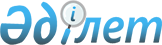 "Қазақстан Республикасы ішкі істер органдарының қылмыстық-атқару инспекциясы туралы ережені" және "Түзеу жұмыстары, белгілі бір қызметті атқаруы немесе белгілі бір іс-әрекетпен шұғылдану құқығынан айыру түріндегі жазаларды атқару, сондай-ақ шартты сотталғандардың, жазасын өтеуі мерзімі кейінге қалдырылып сотталған жүкті әйелдер мен жас балалары бар әйелдердің мінез-құлқын бақылауды жүзеге асыру тәртібі туралы нұсқаулықты" бекіту туралы
					
			Күшін жойған
			
			
		
					Бұйрық Қазақстан Республикасы Ішкі істер министрлігі 1999 жылғы 18 ақпан N 89. Қазақстан Республикасы Әділет министрлігінде 1999 жылғы 4 тамызда тіркелді. Тіркеу N 863. Күші жойылды - ҚР Iшкi iстер министрiнiң 2004 жылғы 15 шілдедегі бұйрығымен.      Ескерту. Бұйрықтың күші жойылды - ҚР Ішкі істер министрінің 15.07.2004 № 417 бұйрығымен.

     Сотталғанды қоғамнан оқшаулаумен байланысты емес жазалауды атқарудың бірыңғай тәртібін қамтамасыз ету мақсатында, Қазақстан Республикасының заңдарына сәйкес Бұйырамын: 

      1. Бекітілсін:  

      1) "Қазақстан Республикасы ішкі істер органдарының қылмыстық-атқару инспекциясы туралы ереже" (1 қосымша);  

      2) "Түзеу жұмыстары, белгілі бір қызмет атқару немесе белгілі бір іс-әрекетпен шұғылдану құқығынан айыру түріндегі жазаларды атқару, сондай-ақ шартты сотталғандардың жазасын өтеуі мерзімі кейінге қалдырылып сотталған жүкті әйелдер мен жас балалары бар әйелдердің мінез-құлқын бақылауды жүзеге асыру тәртібі туралы нұсқаулық" (2 қосымша).  

      2. ҚІІБ, облыстық ІІБ Астана қаласы ІІБ және Алматы қаласының ІІББ бастықтары:  

      1) қылмыстық-атқару инспекциясы мен ішкі істер органдарының басқа да бөлімшелері қызметкерлерінің Ереже мен Нұсқаулықтың талаптарын оқып-үйренуі және орындалуын қамтамасыз етуді ұйымдастырсын;  

      2) Нұсқаулыққа сәйкес журналдар, бланкілер мен карточкалар жасалуын және олардың қалалық-аудандық ішкі істер органдарына таратылуын қамтамасыз етсін. 

      3. Қазақстан Республикасы Ішкі ісминінің 1996 жылғы 18 наурыздағы N 109 бұйрығы күшін жойған деп есептелсін. 

      4. Осы бұйрықтың орындалуына бақылау жасау Ішкі істер Вице-Министрі ішкі қызмет генерал-майоры Н.А.Власовқа жүктелсін.        Қазақстан Республикасының 

      Ішкі істер министрі 

      Ішкі әскерлер қолбасшысы       Қазақстан Республикасы Ішкі ісминінің 

1999 жылғы 18 ақпандағы N 89 бұйрығына 

1 қосымша  Қазақстан Республикасы ішкі істер органдарының 

қылмыстық-атқару инспекциясы туралы 

Ереже       1. Қылмыстық-атқару инспекциясы (бұдан әрі - Инспекция) Қазақстан Республикасы Ішкі ісминінің жанындағы Қылмыстық-атқару жүйесі Департаментінің және қылмыстық-атқару жүйесін басқарудың аумақтық органдарының, сотталғанды қоғамнан оқшаулаумен байланысты емес жазалауды (түзеу жұмыстары, шартты соттау, жүкті әйелдер мен жас балалары бар әйелдерге қатысты жазаны атқаруды кейінге қалдыру, белгілі бір қызметті атқару немесе белгілі бір іс-әрекет түрімен шұғылдану құқығынан айыру) атқаруды жүзеге асыратын құрылымдық бөлімшесі болып табылады.  

      2. Инспекция өз қызметін Қазақстан Республикасының Конституциясы, қылмыстық, Қылмыстық-атқару, Қылмыстық іс жүргізу кодекстеріне және басқа да нормативтік құқықтық актілеріне, сондай-ақ осы Ережеге сәйкес жүзеге асырады.  

      3. Инспекцияның құрылымы мен штаттық саны оның үлгілік құрылымымен, сәйкес нормативтермен белгіленеді және Департамент бастығының ұсынуы бойынша оны Қазақстан Республикасының Ішкі істер министрі-Ішкі әскерлер қолбасшысы бекітеді.  

      4. Инспекциялар әрбір ауданда, қалада (қалалық ауданда) құрылады, мемлекеттік тілде өз атауы жазылған мөрі болады.  

      5. Инспекция мен оның қызметкерлерін әкімшілік-шаруашылық және әлеуметтік қамтамасыз етуге байланысты мәселелерді облыстардың және қалалық-аудандық ішкі істер органдарының ІІББ, ІІБ қылмыстық-атқару жүйесінің Басқармалары (бөлімдері) шешеді.  

      6. Инспекция қызметкерлерін қызметке тағайындау және қызметінен босату, кезекті арнаулы атақтарын беру қалалық-аудандық ішкі істер органдары басшыларының Қазақстан Республикасы Ішкі ісминінің жанындағы ҚАЖ Департаментінің басшыларымен, Қазақстан Республикасының облыстық ІІББ, ІІБ КАЖ Басқармаларымен (бөлімдерімен) келісілген ұсынуы бойынша Қазақстан Республикасы Ішкі ісминінің, ІІББ, ІІБ бұйрықтарымен жүзеге асырылады.  

      7. Инспекция қызметкерлері өз міндеттерін белгіленген тәртіпте бекітілген лауазымдық функционалдық міндеттеріне сәйкес атқарады. Қызмет уақытында белгіленген киім үлгісін (полицияның) киіп жүреді. Инспекция қызметкерлеріне Қазақстан Республикасының қылмыстық-атқару тураы заңдары және осы Ережемен көзделмеген міндеттерді жүктелуге жол берілмейді.  

      8. Инспекция қызметкерлерінің қызмет өткеру тәртібі мен шарттары Қазақстан Республикасы ішкі істер органдарының қатардағы және басшы құрамы адамдарының қызмет өткеруі туралы ережемен реттеледі.   2. Инспекцияның негізгі міндеттері         9. Инспекцияның негізгі міндеттері мыналар болып табылады:  

      1) сот үкімінен және қылмыстық-атқару заңының талаптарынан келіп шығатын, сотталғанды қоғамнан оқшаулаумен байланысты емес жазалаудың тәртібі мен шарттарын қамтамасыз ету;  

      2) түзеу жұмыстарына тарту, белгілі бір лауазымды иелену немесе белгілі бір қызмет түрімен айналысу құқығынан айыру түріндегі жазалауды орындау;  

      3) шартты сотталғандар, жазалануы кейінге қалдырылған жүкті әйелдер мен жас балалары бар әйелдердің мінез-құлқына бақылау жасау;  

      4) Инспекциялардың есебінде тұрған адамдардың қылмыс жасауы мен басқа да құқық бұзушылықтарының алдын алу;  

      5) сотталған адамдар жұмыс істейтін кәсіпорындардың, ұйымдардың әкімшілігімен, өзін өзі басқару органдарымен, прокуратуралармен, соттармен және қоғамдық бірлестіктермен жазаны өтеудің белгіленген тәртібі мен шарттарын қамтамасыз ету және сотталғандарға тәрбиелік ықпал жасау мәселелері бойынша өзара іс-қимылдар жасау.  3. Инспекция бастығының негізгі функциялары         10. Инспекция бастығының негізгі функциялары:  

      1) жазасын қоғамнан оқшауланбастан өтеп жатқан адамға байланысты сот үкімі мен қаулысының дәл және бұрмаланбастан орындалуын бақылауды жүзеге асыру;  

      2) ІІБ-110 криминалдық және әкімшілік полициясымен сотталғандардың мінез-құлқын бақылау, қылмыстар мен басқа да құқық бұзушылықтардың алдын алу, сондай-ақ жазасын өтеуден бой тасалап жүрген адамдарды іздестіру бойынша өзара іс-қимылдарын нығайту жөнінде іс-шараларды жүзеге асыру;  

      3) сотталғандарға ұдайы есеп жүргізуді жүзеге асыру бойынша бақылауды қамтамасыз ету;  

      4) бағынысты бөлімшелерде нормативтік актілердің орындалуына бақылауды жүзеге асыру, бұл қызметті жетілдіруде әдістемелік көмек көрсету;  

      5) қызметкерлерді даярлау, қайта даярлау және біліктілігін арттыру бойынша жұмыстарды ұйымдастыру, жоғарылату үшін кадрлар резервін қалыптастыру;  

      6) оған сеніп тапсырылған бөлімше қызметкерлері арасында тәртіп пен заңдылықты нығайту жөніндегі жұмыстарды ұйымдастыру;  

      7) Инспекция қызметіне жатқызылған мәселелер бойынша үндеулер, хаттар, арыздар, өтініштер және ұсыныстарды қарастыру;  

      8) Инспекция қызметінде құпиялық тәртібінің сақталынуын қамтамасыз ету;  

      9) Инспекция қызметкерлерінің арасында тәрбие жұмысын жүргізу болып табылады.  4. Инспекция бастығының негізгі құқықтары         11. Қазақстан Республикасының заңдарына сәйкес Инспекция бастығы:  

      1) жазасын өтеудің тәртібі мен шарттарын түсіндіру, профилактикалық әңгіме өткізу, жазаны өтеу барысында туындайтын мәселелерді, жазаны өтеу тәртібі мен шарттарының бұзылу себептерін анықтау үшін сотталғандарды шақыртуға;  

      2) тұрғылықты жері мен жұмыс орнын қоса отырып, олардың блегілеген міндеттерін орындауын бақылау мақсатында сотталғандардың тұратын жеріне баруға;  

      3) есепте тұрған және шақырту бойынша Инспекцияға себепсіз келмеген сотталғандарды алып келу туралы белгіленген тәртіпте қаулылар енгізуге;  

      4) сот үкімдерінің талаптарын түзеу жұмыстарына сотталғандар жұмыс істейтін ұйым әкімшілігінің орындауын тексеруге;  

      5) түзеу жұмыстарына сотталғандар жұмыс істейтін ұйым әкімшілігінің сотталғандардың жалақысының бір бөлігін ұстап қалуының, ұсталынған соманың мемлекет кірісіне аударылуының дұрыстығы мен өз уақтылығына бақылау жасауға;  

      6) сотталғандар жұмыс істеп жүрген мекемелерден сотталғандармен жүргізіліп жатқан жұмыстар, олардың мінез-құлқы, жұмысқа деген ынтасы туралы құжаттар, сондай-ақ сотталғандардың істеген жұмыс уақыты жайында мәліметтер сұратуға;  

      7) түзеу жұмыстарына сотталғандардың жалақысынан ұсталынған қарыздар туралы мекемелермен шағымдық жұмыстар жүргізуге; 

      8) өз құзыретінің шегінде Инспекция қызметкерлерін көтермелеуге, жазалауға; 

      9) жоғары инстанцияларға Инспекция қызметкерлерін марапаттауға, көтермелеуге, жазалауға ұсыныстар беруге құқылы.        Қазақстан Республикасының  

      Ішкі ісмині жанындағы 

      Қылмыстық-атқару департаменті                                           N 1 нысан 

                                        (Өлшемі 30х20) 

____________________________________________________________________ 

                     (ішкі істер органының атауы)                     Түзеу жұмыстарын өтеп жүрген адамдарды есепке алу 

                              Журналы                                    19 ____ ж. __________ басталды 

                                   19 ____ ж. __________ аяқталды                                              (N 1 нысанның сырт жағы)    -------------------------------------------------------------------- 

N ! Жазба уақыты ! Тегі, аты, ! Түзеу жұмыстарын өтеушілер 

р.!(күні, айы,   !әкесінің аты!----------------------------------------  

с.!жылы)         !туған жылы  !Сот үкімі бойынша !Қандай !ҚР ҚК 71, 73,76 

  !              !            !------------------!баппен !баптары ретімен 

  !              !            !Үкімнің !Үкімнің  !соттал-!соттың ұйғаруы 

  !              !            !шығарыл-!заңды кү-!ды, қан!бойынша 

  !              !            !ған күні!шіне ен- !дай мер!--------------- 

  !              !            !үкім қау!ген күні !зімге  !Түзеу !Ұйғарым- 

  !              !            !лы еткен!         !       !мекеме!ның (ке- 

  !              !            !соттың  !         !       !сінің !шірім 

  !              !            !атауы;  !         !       !атауы;!жасау ту 

  !              !            !үкімді  !         !       !бас бо!ралы ак- 

  !              !            !өзгерту !         !       !станды!тінің) 

  !              !            !туралы  !         !       !ғынан !шығарыл 

  !              !            !мәлімет-!         !       !айыру-!ған күні; 

  !              !            !тер     !         !       !дың қа!ұйғарым 

  !              !            !        !         !       !ндай  !шығарған 

  !              !            !        !         !       !мерзімісоттың 

  !              !            !        !         !       !түзеу !атауы 

  !              !            !        !         !       !жұмыс-!       

  !              !            !        !         !       !тарына! 

  !              !            !        !         !       !ауысты! 

  !              !            !        !         !       !рылды !      

-------------------------------------------------------------------------- 

1 !      2       !      3     !    4   !    5    !    6  !  7   !   8 

--------------------------------------------------------------------------      Таблицаның жалғасы: 

-------------------------------------------------------------------------- 

Түзеу жұмыстарының ! Ұстап қалудың ! Есептен шығарылған  ! Ескерту 

мерзімі            ! мөлшері       ! күні мен оның негізі! 

-------------------------------------------------------------------------- 

        9          !     10        !        11           !     12  

-------------------------------------------------------------------------- 

     Ескерту: Кесте жазылып басылады                                                  N 2 нысан                                              ____________________________ 

                                           (соттың атауы,  

                                        ____________________________ 

                                              мекен-жайы) 

                                        ____________________________                                   Хабарлама           _____________________________________________________________ сотының 

     19 ___ ж. ______________ ҚК __________________ бабы бойынша сотталған 

     _____________________________________________________________________  

                            (тегі, аты, әкесінің аты)     

     _____________________________________________________________________ 

                                (туған жылы)      

     үкімінің көшірмесі 19 ____ ж. _______________ алынғанын және атқаруға 

     қабылданғанын хабарлаймыз. 

                                   _____________________________ бастығы 

                                     (ішкі істер органының атауы) 

                                    _____________________________ 

                                      (атағы, тегі, аты жөні) 

                                    _____________________________ 

                                            (қолы)      19 ____ ж. ______________                                                           N 3 нысан           _____________________________________________________________________ 

          қылмыстық-атқару инспекциясы бөлімінің (бөлімшесінің) атауы 

                             түзеу жұмыстарын өтеушінің                           N _________ Есепке алу карточкасы           Тегі, аты-жөні ______________________________________________________ 

     Туған күні, айы, жылы және жері _____________________________________ 

     _____________________________________________________________________ 

     Мекен-жайы __________________________________________________________ 

     Жұмыс істейтін орны және қызметі ____________________________________ 

     _____________________________________________________________________ 

     199 ____ ж. _________________________________________________________ 

                                       (соттың атауы)                ҚР ҚК ______ бабы бойынша _______ мерзімге түзеу жұмыстарына соттаған           19 _____ ж. __________ есепке алынды                                   Карточканы толтырған ________________________ 

                                                         (қызметі) 

                                                  ________________________ 

                                                           (тегі)           Жұмыс орнын немесе тұрғылықты жерін өзгерткені туралы белгілерге       

     арналған орын: 

     _____________________________________________________________________ 

     _____________________________________________________________________ 

     _____________________________________________________________________                                                  (N 3 нысанның сырт жағы)           Ұстап қалудың мөлшері ____________ %. Алынған растауға сәйкес 

     Ұстап қалу 19 ___ ж. _____________ басталды. 

     Жаза мерзімінің өтелуіне ___ ай __ күн қалды.      -------------------------------------------------------------------------- 

Айы,! Кесте ! Мына ! Табысы- ! Ұстап !Бар- !Бар- ! Аударыл-! Істің 

жылы!бойынша!күндер!ның жалпы!қалудың!лық  !лық  !ған күні !және есептеу 

    !жұмыс  !бойын-!сомасы   !мөлшері!ұстал!аудар!мен құжат!мәліметтері 

    !күн-ң  !ша жұ-!         !(табысы!ғаны !ылға-!N        !тігілген па- 

    !саны   !мыс кү!         !нан %) !     !ны   !         !рақтың нөмірі 

    !       !ндері !         !       !     !     !         ! 

    !       !өткері!         !       !     !     !         !      

    !       !лмеген!         !       !     !     !         !      

    !       !және  !         !       !     !     !         !      

    !       !себеп-!         !       !     !     !         !      

    !       !тері  !         !       !     !     !         !      

--------------------------------------------------------------------------  

1  !   2   !  3   !    4    !   5   !  6  !  7  !    8    !      9 

--------------------------------------------------------------------------      19___ ж. "__" _________ есептен шығарылды 

     Негіз: ______________________________________________________________ 

            ______________________________________________________________      _____________________________________________________________ бастығы 

                  (қылмыстық-атқару инспекциясының атауы)                                                            __________________ 

                                                             (қолы)                                                           (N 4 нысан)           (Мұқабаның бірінші беті)                     (Өлшемі 30х20 см)                     Қазақстан Республикасының Ішкі істер министрлігі 

    _____________________________________________________________________ 

                         (ішкі істер органының атауы)                                Түзеу жұмысының өтеушінің 

                                Жеке ісі      Тегі, аты-жөні ______________________________________________________ 

     Туған жылы мен айы __________________________________________________ 

     19 ___ ж. _________________ ҚР ҚК ____ бабы бойынша ________ мерзімге 

     түзеу жұмыстарына сотталған.                                   19 __ ж. "__" _____________ есепке алынды 

                             19 __ ж. "__" _____________ есептен шығарылды           Негіз: ______________________________________________________________ 

     Істегі парақтар саны: _______________________________________________ 

                                              (жазумен)                                         (Мұқабаның екінші беті N 4 нысан)      

         Жеке істерге үкімдердің (ұйғарымдардың, қаулылардың) көшірмелері, оларға қосымшалар, сондай-ақ осы адамның түзеу жұмыстарын өтеуіне қатысты барлық материалдар, соның ішінде соттар мен түзеу мекемелеріне хабарламалардың, ішкі істер органдары басшылығының атына жазылған рапорттардың, қалалық, аудандық әскери комиссариаттарға хабарлаулардың,  

жұмысқа жіберу туралы әкімшілік жолдаған хабарламалардың, сотқа енгізілетін ұсынымдардың көшірмелері, осы адам жөнінде шығарылған қаулылар тігіледі. 

     Осы адамның түзеу жұмыстарын өтеуімен байланысты жүргізілетін іс-шаралар, инспекцияларға шақырулар, өткізілген әңгімелесулер және т.б. туралы жазбалар. 

_________________________________________________________________________ 

_________________________________________________________________________ 

_________________________________________________________________________ 

_________________________________________________________________________                                                             (N 5 нысан)                      ______________________________________________ бастығы 

                 (қалалық, аудандық ішкі істер органының атауы) 

                 ______________________________________________ 

                            (атағы, тегі, аты-жөні)                                     Рапорт          __________________________________________________ мекен-жай бойынша 

     азамат (ша) ________________________________________________ тұрады, 

                            (тегі, аты, әкесінің аты) 

     ол 19 __ ж. ________________ ҚР ҚК ______________ бабы бойынша 

     ____________________________________________________________________         (жазаның түрі мен мерзімі, сотталғаны жөнінде қосымша мәліметтер,      __________________________________________________________ сотталған          сот жүктеген міндеттер, бұрынғы соттылғы және т.б.)           Қазақстан Республикасы Ішкіісминінің 1997 ж. 16.08. N 289 бұйрығына  сәйкес Сізден __________________________________________________________                          (тегі, аты, әкесінің аты) жөнінде оның тарапынан қайталап қылмыс жасалудың, қоғамдық тәртіпті  бұзудың алдын алу және жүктелген міндеттерді орындауы жөнінде іс-шаралар  жүргізілуін тапсыруды, сондай-ақ сотталғанның мінез-құлқы және онымен  жүргізілген жұмыс туралы қылмыстық-атқару инспекциясына хабарлауды  міндеттеуіңізді сұраймын.            ____________________ ІІБ                       ____________________      Инспекция бастығы                                    (тегі, қолы)      19 ____ ж. ____________                       Тел: ________________            _________________________ Кесу сызығы _____________________________      19 ___ ж. _________ N _______________      ________________________________ ІІБ қылмыстық-атқару инспекциясына       Сотталған ______________________________ 19 ____ ж. _______________                  (тегі, аты, әкесінің аты)      есепке қойылғанын хабарлаймын. Оның мінез-құлқы және онымен  жүргізілген алдын алу жұмысы туралы қосымша хабарланады.      ______________________________________________ учаскелік инспекторы            (учаскелік полиция пункті, телефон)            19 ____ ж. ___________                   қолы _____________________                                               (N 6 нысан)                        ______________________________________________ бастығы                  (қалалық, аудандық ішкі істер органының атауы)                  ______________________________________________                             (атағы, тегі, аты-жөні)                                  Рапорт            19 ___ ж. ____________________________________________________ ІІБ                   (қалалық, аудандық ішкі істер органының атауы)      қылмыстық-атқару инспекциясына 19 __ ж. _______________________      ________________________________________ Қазақстан Республикасының              (соттың атауы)      ҚК __________ бабы бойынша _____ жылға ___________________ соттаған                                               (жазаның түрі)      __________________________________________________ есепке қойылды.      (тегі, аты, әкесінің аты, туған күні, айы, жылы)      ҚР Ішкіісминінің 1998 ж. 04.12. N 434 бұйрығына сәйкес Сізден                 кәмелетке толмағандар істері жөніндегі инспекция бастығына _______      _____________________________________________________ жөнінде алдын                     (тегі, аты-жөні)      алу іс-шараларын жүргізуді тапсыруыңызды және оның мінез-құлқы мен      қолданылған шаралар туралы қылмыстық-атқару инспекциясын уақтылы              хабардар етуге нұсқау беруіңізді сұраймын.            _________________ ІІБ       Инспекция бастығы      ______________________        _____________     __________________          (атағы)                       (қолы)          (тегі, аты-жөні)      19_____ ж. ____________                     тел. _________________                  (Мөртабан орны)                    N 7 нысан                                    _____________________ әскери комиссариатына                               (ауданның аты)                                  Мекен-жайы: ________________________________                                        ________________________________            Әскери есепте тұрған _____________________________________________                                     (тегі, аты, әкесінің аты)      19 ___ ж. ___________ туған, _________________ мекен-жайда тұрады,      19 ___ ж. __________ ҚР ҚК _____________ бабы бойынша ____________      соты ____________ түзеу жұмыстарына, шартты соттауға, белгілі бір      қызметті атқаруға немесе белгілі бір іс-әрекет түрімен шұғылдануға      тыйым салуға соттаған (қажеттінің асты сызылсын).      Сотталған ___________________________________________ мінез-құлқын                             (тегі, аты-жөні)      бақылауды ішкі істер органдары жүзеге асырады. Бақылаудың                   тоқтатылғаны туралы қосымша хабарланады.            _________________ ІІБ                        ______________________      Инспекция бастығы                                       (қолы)            __________________    Кесу сызығы _________________________________                                      _______________________________ ІІБ                                қылмыстық-атқару инспекциясына            Әскери міндетті, 19___ ж. ___________ туған, _____________________                                                     (тегі, аты-жөні)      ____________________________________ жерде тұрады, есеп карточкасына      белгі соғылды.            _____________________ Әскери комиссары       ______________________________________             __________________              (ауданның атауы)                                  (қолы)                                               N 8 нысан                                     Тілхат            Мен, ________________________________________________________________                                (тегі, аты, әкесінің аты)      19 ____ ж. ____________________________________________________ ҚР ҚК                                    (сотының атауы)      ____________ бабы бойынша ___________________  ______________________                                  (жаза мерзімі)   (түзеу жұмыстары, шартты      _____________________________________________________________________     соттау, сотталған әйелдер жөнінде жазаны өтеу мерзімін кейінге қалдыру)     сотталдым, жазаны өтеу шарттарымен таныстым және:      - жазаны өтеудің белгіленген тәртібі мен шарттарын сақтауға;      - сот өзіме жүктеген міндеттерді атқаруға;      - баламның (балаларымның) тәрбиесімен шұғылдануға;      - шақыру бойынша қылмыстық-атқару инспекциясына келуге;      - қылмыстық-атқару инспекциясы алдында өзімнің мінез-құлқым туралы            есеп беруге;      - жұмыс орны мен тұрғылықты жерімнің өзгергені туралы он күн мерзімде         инспекцияға хабарлауға;      - қоғамдық тәртіпті бұзбауға міндеттенемін.      Маған аталған талаптарды орындамаған жағдайда, егер мен инспекция       бақылауынан бой тасаласам, түзеу мерзімінің ұзартылуы не жазаның күні       жойылатыны немесе оның ауыстырылатыны жөнінде ескертілді.            19 ___ ж. __________                             ____________________                                                        (сотталғанның қолы)            Тілхатты алған            Инспектор ____________________                   (қолы)            Мөртабан орны                      N 9 нысан                                         (Өлшемі 30х30 см)                                    Хабарлама            Қайда ______________________________________________________________                                   (ұйым атауы)      Кімге ______________________________________________________________               (ұйым басшысының қызметі, тегі, аты-жөні)      ________________ соты 19 ____ ж. _________________________ Қазақстан      Республикасының ҚК ____ бабы бойынша _______________________________                                              (қызметі, жұмыс орны)      жұмыс істейтін, азамат(ша) ___________________________ еңбекақысынан      мемлекет кірісіне ____ % ұстала отырып түзеу жұмыстарына ___________                                                            (жаза мерзімі) 

         соттады. Үкімнің (ұйғарымның, қаулының) көшірмесі қоса беріледі. Қазақстан Республикасы Қылмыстық-атқару кодексінің 39-бабына сәйкес түзеу жұмыстарына сотталған жұмыс істейтін ұйымның әкімшілігіне мынадай міндеттер жүктелді:  

      1. Сотталғанның еңбекақысынан ұстап қалуды дұрыс және уақтылы жүргізу, ұсталған сомаларды белгіленген тәртіппен сотқа аударып отыру.  

      2. Сотталғанның өндірістегі мінез-құлқын бақылау және онымен тәрбие жұмысын жүргізуде инспекцияға жәрдемдесу.  

      3. Жазаны өтеу шарттарын сақтау.  

      4. Қылмыстық-атқару инспекциясының бөлімін сотталғанға көтермелеу    және жазалау шараларының қолданылғаны туралы, оның жазаны өтеуден  жалтарғаны туралы хабардар ету, сондай-ақ сотталғанның басқа қызметке  ауыстырылғаны немесе оның жұмыстан босатылғаны туралы алдын ала хабардар  ету.      Санамаланған міндеттерді атқармау Қазақстан Республикасының заңдарына  (Қазақстан Республикасы Қылмыстық кодексінің 362-бабы) сәйкес қылмыстық  жауаптылыққа әкеп соғады.      Сотталғанның еңбекақысынан ұстап қалу хабарлама алынған күннен бастап  жүргізілсін және _________________________________________________________      _____________________________________________________________________              (Қазақстан Республикасы банк мекемесінің атауы)      ____________ N __________________ бюджеттік шотына аударылсын.                                               (N 9 нысанның сырт жағы)            Төлем құжатымен бір мезгілде банк мекемесіне қоса беріліп отырған  нысан бойынша есептеу мәліметтері жіберіледі, олар төлем құжатының бет  жағында да, сырт жағында да көрсетілуі мүмкін.            Қосымша:             _________________________________ ІІБ      Қылмыстық-атқару инспекциясының      бастығы (аға инспекторы)                  _______   ________________                                                 (қолы)   (тегі, аты-жөні)            Қызметтік телефон: __________________            ------------------------------ Кесу сызығы --------------------------                        хабарлама алынған кезде толтырылсын, мөрмен                  куәландырылсын және инспекцияға жіберілсін                                          Растама            19 ____ ж. ________ N __________      ________________________________ ІІБ қылмыстық-атқару инспекциясына       Түзеу жұмыстарына сотталған азамат ________________________________                                                  (тегі)      _____________________________________________________ болып істейді                   (жұмыс орны, ұйым)            Сіздер жіберген хабарлама 19 ___ ж. ______________ алынды және нақ  осы күннен бастап ұстап қалу жүргізілетін болады.            Сотталғанның еңбекақысынан ұстап қалу жүргізілетін бухгалтер:            ____________________________           тел: __________________          (тегі, аты-жөні)            Бас (аға) бухгалтер      19 ___ ж. _____________           ___________    __________________                                          (қолы)        (тегі, аты-жөні)            М.О.                               Түзеу жұмыстарын өтеу шарттары: 

               Түзеу жұмыстарын өтеу кезеңінде сотталғандарға қылмыстық-атқару инспекциясының жазбаша рұқсатынсыз жұмыстан өз тілегі бойынша шығуға тыйым салынады.  

      Түзеу жұмыстарын өтеу кезеңінде жыл сайынғы демалыс, сондай-ақ 10 және одан да көп күнге қосымша демалыстарды сотталған жұмыс істейтін ұйымның әкімшілігі қылмыстық-атқару инспекциясымен жазбаша келісім бойынша береді. Еңбек заңдарында көзделген демалыстардың басқа түрлері сотталғандарға жалпы негіздерде беріледі.  

      Түзеу жұмыстарына сотталғандардың еңбекақысының ұстап қалуды жүргізу тәртібі мынадай:  

      - ұстап қалу айдың екінші жартысы үшін еңбекақы төленген кезде әрбір жұмыс істеген ай үшін, ал жұмыстан босатылған кезде - айдың жұмыс істелген бөлігі үшін жүргізіледі;  

      - ұстап қалу еңбекақы төлеу жүйесімен көзделген қосымша төлемдердің барлық түрлерін, соның ішінде ақшалай сыйлықтарды қоса, егер олар біржолғы сыйақы сипатында болмаса, сотталғанның еңбекақысынан жүргізіледі;  

      - ұстап қалу еңбекақыдан салықтар мен басқа да төлемдер алынып тасталмай, сондай-ақ атқару құжаттары бойынша сотталғанға талаптардың бар жоғына қарамастан жүргізіледі;  

      - ұстап қалу жүргізілген кезде сотталғанның еңбекақысының ақшалай және заттай бөлігі ескеріледі. Бұл ретте табыстың заттай бөлігі ұйымның билігінде қалады, ол оның мемлекеттік сатып алу (нарықтық) бағалар бойынша құны бюджет шотына аударылады. Табыстан олардың заттай бөлігінде ұстап қалу оның келіп түсуіне қарай және түпкілікті есеп айырысу кезінде жүргізіледі;  

      - ұстап қалу сотталған әлеуметтік қамсыздандыру және әлеуметтік сақтандыру ретімен алатын жәрдемақылардан, біржолғы сипаттағы төлемдерден жүргізілмейді. 

      Уақытша еңбекке жарамсыздығы жөніндегі жәрдемақылар түзеу жұмыстарына сотталғандарға сот үкімімен тағайындалған ұстап қалу шегеріле отырып, оның ебекақысынан есептеледі. 

      Іс тоқтатылып, сот үкімінің күші жойылған немесе ол өзгертілген жағдайда сотталғанның еңбекақысынан артық ұсталып қалған сомалар оған толығымен қайтарылады.                                              Қылмыстық-атқару 

                                             инспекциясына           (Мөртабан орны)                Мекен-жайы _______________________                     ______________________________________ 

                   (кәсіпорынның, мекеменің, ұйымның атауы)                          түзеу жұмыстарын өтеуші адамдардың жұмысы 

         және 19 _____ ж. ________ үшін жүргізілген ұстап қалу туралы                                    Есептеу мәліметтері 

                       Еңбекақы 19 ___ ж. _____ берілді      -------------------------------------------------------------------------- N ! Тегі, аты, ! Ұстап қалу ! Кесте бойынша ! Өтелмеген ! Еңбекақының р.!әкесінің аты!туралы хабар!жұмыс күндері- !жұмыс күнде!жалпы сомасы с.!            !ламаның N   !нің саны       !рі және се-!   !            !және күні   !               !бебі       ! --------------------------------------------------------------------------     1 !     2      !      3     !      4        !    5      !        6 --------------------------------------------------------------------------        Таблицаның жалғасы: -------------------------------------------------------------------------- Ұстап қалу мөлшері !  Барлық   !  Барлық     ! Аударым жасалған      (еңбекақыдан %-ке  ! ұсталғаны ! аударылғаны ! күн және құжат N шаққанда)          !           !             ! --------------------------------------------------------------------------          7         !     8     !      9      !       10 --------------------------------------------------------------------------        Кәсіпорынның (мекеменің) басшысы _________________      Бас (аға) бухгалтер ______________________________                                               N 10 нысан                        Түзеу жұмыстарын өтеп жүрген адамның жұмыс 

               орнынан өз тілегі бойынша босауына рұқсат беру 

                       (босануынан бас тартылу) туралы 

                               Қаулы            __________________ қаласы               19 ___ ж. __________________           Мен, ______________ қаласы ____________ ІІБ қылмыстық-атқару 

     инспекциясы бөлімінің (бөлімшесінің) бастығы, түзеу жұмыстарына 

     сотталған азамат(ша) _______________ жұмыс орнынан босауға рұқсат      

     сұраған өтінішін қарай келіп                                    Анықтадым: 

     _____________________________________________________________________ 

     _____________________________________________________________________ 

     _____________________________________________________________________         Айтылған жәйттерге қарай және азамат(ша) ____________________________ 

     жұмыс орнынан босатылуының жөнсіздігін назарға алып, Қазақстан        

     Республикасы Қылмыстық-атқару кодексінің 37-бабын басшылыққа ала  

     отырып,                  Қаулы етемін: 

     1. Азамат(ша) _______________________________________________________ 

     _____________________________________________________________________ 

     _____________________________________________________________________ 

              (мекеменің, ұйымның, кәсіпорынның атауы)      

     ____________ жұмыстан босауға рұқсат етілсін (босаудан бас тартылсын) 

     2. Қаулының көшірмесі _______________________________________________ 

     ____________________________________________ кадр бөліміне жіберілсін 

     Осы қаулыға _________________________________________________________ 

     _____________________________________ бастығына шағым жасауға болады. 

                                 ____________________________________ ІІБ 

                                  Қылмыстық-атқару инспекциясының бастығы      М.О.                                             ____________________ 

                                                             (қолы) 

     Қаулы маған жария етілді:              Сотталған ____________________ 

                                                             (қолы)      19 ____ ж. _____________________                (Мөртабан орны)                    N 11 нысан                                    Хабарлау           _____________________________________________________________________ 

                             (ұйым атауы)      

     _____________________________________________________________________ 

                 (ұйым басшысының қызметі, тегі, аты-жөні)      

     Азамат(ша) _________________________________________________________, 

                                (тегі, аты, әкесінің аты) 

     19 ___ ж. ____________ туған, _______________________________________ 

     ______________________________________________________ жұмыс істейді.  

                 (ұйымның атауы және қызметі)     

     Түзеу жұмыстары түріндегі жазасын өтеді, осыған байланысты оның 

     еңбекақысынан ұстап қалуды 19 ____ ж. ______________ бастап тоқтатуды 

     ұсынамын. 

     _____________________________________________________________________ 

                    (ұстап қалуды тоқтату негізі көрсетілсін)         Оның іс жүзінде өтеген мерзімі _____ ай, ____________ күн құрайды.           19 ___ ж. _________________________                                            __________________ Инспекция бастығы 

     М.О.                     ____________________________________________ 

                             (қалалық, аудандық ішкі істер органының атауы) 

                                                      ____________________ 

                                                             (қолы)                                              N 12 нысан                       Түзеу жұмыстарын өтеуші адамдардан жүргізілген 

                       ұстап қалудың дұрыстығын тексеру 

                                   Акті      ________________________________________ 19 ___ ж. _____________ үшін 

      (кәсіпорынның, мекеменің, ұйымның атауы) 

     Мен, _________________________ қылмыстық-атқару инспекциясы бөлімінің 

     бастығы ____________________________________________________ және бас 

     бухгалтер _______________________________ қатысуымен төмендегі туралы 

                      (тегі, аты-жөні) 

     осы актіні жасадым: 

     ________________________________________ 19 ___ ж. __________________ 

     (кәсіпорынның, мекеменің, ұйымның атауы)        түзеу жұмыстарын ___________ адам өтеді. 

-------------------------------------------------------------------------- 

р.с.! тегі,   ! түзеу    ! барлық    ! ұстап !ұстал-! ұстап ! жете 

    ! аты,    !жұмыстарын!есептелгені!қалудың!ғаны  ! қалу  ! ұсталмағаны 

    !әкесінің !өтеу уақы-!           !мөлшері!      !қажет  ! 

    ! аты     !ты        !           !       !      !       ! 

--------------------------------------------------------------------------  

    !         !          !           !       !      !       ! 

--------------------------------------------------------------------------      19 ___ ж. ___________________ бастап _______ дейін           Сонымен, аталған адамдардан есептеу кезінде тексеріліп отырған кезең 

     үшін ______________ теңге _____________________ тиын жете ұсталмаған. 

            (жазумен) 

     Аталған соманы жете ұстап қалу және 19 ___ ж. ______________________ 

     кешіктірмей ________________________________________________________ 

                           (банк мекемесінің атауы) 

     N __________ бюджет шотына аудару қажет                               _______________________________________ бастығы 

                          (қылмыстық-атқару инспекциясының атауы)  

                          __________________ 

                              (қолы)            Кәсіпорынның (мекеменің, ұйымның) басшысы 

                                                 __________________ 

                                                       (қолы)  

     М.О.                          Бас бухгалтер __________________ 

                                                       (қолы)  

                                   19 ____ ж. _________________                                              N 13 нысан                   _______________________________ әскери комиссариатына 

                     (қаланың, ауданның атауы)   

                  Мекен-жайы: _________________________________________ 

                              _________________________________________           Ішкі істер органдары 19 ____ ж. ______________ туған ________________ 

     _____________________ мерзімге түзеу жұмыстарына, шартты соттауға 

     сотталған, белгілі бір қызметті атқару немесе белгілі бір  

     іс-әрекетпен шұғылдану құқығынан айырылған (қажеттінің асты            

     сызылсын), мына мекен-жайда тұратын _________________________________  

                                              (тегі, аты-жөні) 

     мінез-құлқын бақылауды тоқтатқанын хабарлаймын. 

     _____________________________________________________________________ 

                       (есептен шығарудың негізі көрсетілсін)      

     _____________________________________________________________________      ____________________________ 

     ____________________________ ІІБ      _________________  ____________ 

     Инспекция бастығы                           (тегі)          (қолы)                                                                 N 14 нысан                                    Анықтама           Азамат(ша) _____________________________ 19__ ж. _____________ туған, 

                 (тегі, аты, әкесінің аты) 

     19 ___ ж. ___________________ соты ҚР ҚК ___________ бабы бойынша бас 

     бостандығынан айырмай түзеу жұмыстарына _____________________________ 

     мерзімге соттаған, оның осы жазасын 19 ___ ж. ________________ бастап  

     19 _____ ж. __________________ дейін өтегені және ____________________ 

     _____________________________________________________________________ 

                           (босатылу негізі көрсетілсін)      

     босатылғаны жөнінде берілді. 

     Оның іс жүзінде өтеген жаза мерзімі _____ ай _______ күн құрайды.                                               ________________________ бастығы 

                                             (инспекция атауы)       19 ____ ж. ________________                     ___________________ 

                                                           (қолы)           М.О.                                                            N 15 нысан                         түзеу жұмыстарына шығарылған үкімдердің 

                      атқарылуының дұрыстығын тексеру 

                                  Актісі      ____________________ қ.                  19 ___ ж. ________________ 

    _____________________________________________________________________ 

           (тексеру жүргізген адамның қызметі, тегі және аты-жөні)     

     Осы күні 1). ________________________________________________________ 

                    (тексерілетін кәсіпорын, мекеме, ұйым әкімшілігі 

          2). ____________________________________________________________ 

                       өкілдерінің қызметі, тегі, аты-жөні) 

     қатысуымен _________________________________________________________, 

                    (кәсіпорынның, мекеменің, ұйымның атауы) 

     жазасын өтеп жүрген адамдарға қатысты түзеу жұмыстарына шығарылған     

     үкімдердің атқарылуының дұрыстығын тексеруді жүргізгені жөнінде осы    

     актіні жасады, онда түзеу жұмыстарын __________ адам өтейді: 

     1. _________________________________________________________________ 

                                (тегі, аты-жөні) 

     2. _________________________________________________________________ 

     3. _________________________________________________________________ 

     4. _________________________________________________________________                                Тексеруде анықталды:           ____________________________________________________________________ 

       (жазаны өтеу тәртібі мен шарттарын сақтау туралы, сотталғандармен 

     ____________________________________________________________________ 

           жүргізілетін тәрбие жұмысының жай-күйі, ұстап қалу 

     ____________________________________________________________________ 

           жүргізудің дұрыстығы және ұсталған сомалардың 

     ____________________________________________________________________ 

               уақытылы аударылуы туралы мәліметтер жазылады)      

     ____________________________________________________________________                                                 (N 15 нысанның сырт жағы)                   тексеруде анықталған кемшіліктерді жою мақсатында 

                               Ұсынылады: 

     ____________________________________________________________________ 

     ____________________________________________________________________ 

     ____________________________________________________________________ 

     ____________________________________________________________________ 

     ____________________________________________________________________ 

        (қылмыстық-атқару инспекциясы бөлімі қызметкерінің лауазымы)                                                                ____________________ 

                                                             (қолы) 

                             Кәсіпорынның (мекеменің, 

                             ұйымның басшысы)        ____________________ 

                                                             (қолы)                              Бас (аға) бухгалтер     ____________________ 

                                                             (қолы) 

                            19 ___ ж.________________                                   Актінің көшірмесін алған ___________________                                                              (қолы)      Ескертпе: Акт екі дана етіп жасалады. Бірінші данасы кәсіпорында  

қалады, екіншісі кәсіпорын әкімшілігінің танысқаны туралы белгісімен  

инспекция істерінде сақталады.                                                                N 16 нысан                        Шартты соттаудың, жазаны өтеу мерзімін 

                  кейінге қалдырудың күшін жою туралы, 

                   түзеу жұмыстарын ауыстыру туралы 

                               Ескерту      Мен, _______________________________________________ қылмыстық атқару 

           (қалалық, аудандық ішкі істер органның атауы) 

     инспекциясының _____________________________ , 19 ___ ж. ____________ 

                    (қызметі, тегі, аты-жөні ) 

     инспекцияға    19 __ ж._________________  туған сотталған 

     ___________________________________________________________ шақырдым. 

                        (тегі, аты-жөні) 

     Сотталған ___________________________________________________________ 

                                (тегі, аты-жөні) 

     _____________________________________________________________________ 

      (сотталғанның сот жүктеген міндеттерін атқаруда, баланы 

     ____________________________________________________________________ 

          тәрбиелеуден немесе оны күтуден жалтаруының нақты 

     ____________________________________________________________________  

      фактілері, оған әкімшілік жаза қолданылған қоғамдық тәртіпті қашан, 

     _________________________________________________________ жол берді.   

              қандай бұзуға жол бергені көрсетіледі) 

     Жазылғанға жәйттерге орай және Қазақстан Республикасы                  

     Қылмыстық-атқару кодексінің 29, 42, 172, 184-баптарын басшылыққа       

     алына отырып, сотталған _______________________ сот жүктеген           

     міндеттерін атқармауын жалғастырған не қоғамдық тәртіпті қайталап      

     бұзған жағдайда оған осы жазаның күші жойылуы немесе ауыстырылуы       

     мүмкін екені жөнінде ескертілді.           19 ___ ж. ______________                 ___________________________ 

                                            (инспекция қызметкерінің қолы)          Осы ескерту маған жария етілді ______________________________ 

                                      (сотталғанның қолы) 

     19 ____ ж. ____________                                                               N 17 нысан                                       Бекітемін 

                                __________________________ 

                                 (ІІБ атауы, арнаулы атағы, 

                                 __________________________ 

                                     тегі, аты-жөні)     

                                __________________ бастығы 

                                 19 __ ж. _________________      ___________________________________________ күшін жою (ұзарту) туралы                                   Ұсыным           19 ___ ж. __________                      ______________ қаласы 

     Инспектор ___________________________________________________________ 

      (қалалық, аудандық ішкі істер органының атауы, атағы, тегі, аты-жөні) 

     19 ___ ж. ___________________________________________________________ 

                               (соттың атауы) 

      ҚР ҚК _____ бабының _______ бөлігі бойынша __________________________ 

                                               (жаза мерзімі, түзеу 

     _____________________________________________________________________  

        жұмыстарына, шартты соттауға сотталған және сотталған әйелдер) 

     ___________________________________________ материалдарды қарай келіп 

        (тегі, аты-жөні, туған жылы мен жері)                                        Анықтады: 

     ____________________________________________________________________ 

         (сотталғанның жазасын өтеу мерзімдегі мінез-құлқы, оған сот 

     ____________________________________________________________________ 

          жүктеген міндеттерді орындауы, еңбекке көзқарасы, орын алған 

     ____________________________________________________________________ 

          қоғамдық тәртіп бұзуы, қолданылған әкімшілік жаза шаралары 

     ____________________________________________________________________ 

           туралы мәліметтер және басқа да мәліметтер жазылады)                Жазылған жәйттерді ескеріп және ҚР ҚК 43-бабының 4-бөлігін, ҚР ҚК      

     64-бабының 1-бөлігі мен ҚР ҚК 72-бабының 3-бөлігін басшылыққа ала      

     отырып, сотталған __________________________________________________ 

                                       (тегі, аты әкесінің аты) 

     материалдарды ______________________________________________________ 

                                 (соттың атауы)      

     ____________________________________________________________________ 

     ұзарту не күшін жою (алмастыру) туралы мәселені шешу үшін жіберу       

     жөн деп санайды.           ______________________ ІІБ                         _________________ 

     Инспекция бастығы                                     (тегі, қолы)                                                                N 18 нысан                                              Бекітемін 

                                        ____________________________ 

                                        (ІІБ атауы, арнаулы атағы, 

                                        ____________________ бастығы                                            тегі, аты-жөні)                                         ____________________________                                            19___ ж. ________________                                     Ұсыным            Инспектор ___________________________________________________________      (қалалық, аудандық ішкі істер органының атауы, атағы, тегі, аты-жөні)      19 ____ ж. __________________________________________________ ҚР ҚК                                   (соттың атауы)      __________ бабының ___________ бөлігі бойынша түзеу жұмыстарына _____      мерзімге соттаған азамат(ша) ________________________________________                                    (тегі, аты-жөні, туған жылы мен жері)      материалдарды қарай келіп                                    Анықтады:      ____________________________________________________________________       (сотталғанды мүгедек деп тану туралы мәліметтер мен медициналық      ____________________________________________________________________               сарапшылық комиссиясының қорытындысы жазылады)      Жазылған жәйттерді ескеріп және Қазақстан Республикасы                      Қылмыстық-атқару кодексінің 169-бабының 7-бөлігін басшылыққа ала            отырып, сотталған __________________ материалдарды _______ сотқа оны                     (тегі, аты әкесінің аты)      жазасын өтеуден мерзімінен бұрын босату туралы мәселені шешу үшін       жіберу жөн деп санаймын.            ______________________ ІІБ                         _________________      Инспекция бастығы                                     (тегі, қолы)                                           N 19 нысан                                         (Өлшемі 140х95 мм)                                    Бақылау-мерзімдік карточкасы            _________________________________________________ мерзімінің аяқталуы      (күні, жазаның түрі: түзеу жұмыстары, шартты соттау,      _____________________________________________________________________                  сотталған әйелдерге қатысты жазаны өтеу      _____________________________________________________________________                     мерзімін кейінге қалдыру, ЗЗД)      _____________________________________________________________________      ______________ шартты-мерзімінен бұрын босатуға (ШМББ) ұсынылған күні            Тегі, аты-жөні ______________________________________________________      Есепке қойылды ______________________________________________________      Жеке (бақылау) ісінің N _____________________________________________            Карточканы түзген инспектор _________________________________________                                                (тегі, қолы)                                               N 20 нысан                                               ______________________                                         ______________________                                         _______________ сотына                  Түзеу жұмыстарына сотталғандар, шартты сотталғандар, жазаны            өтеу мерзімі кейінге қалдырылып сотталған жүкті әйелдер мен         жас балалары бар әйелдер жөнінде жазаны өтеуден шартты-мерзімінен          бұрын босатуға (босатудан бас тартуға) немесе жазаның өтелмеген                    бөлігін неғұрлым жеңіл жазамен алмастыруға                                      Ұсыным            19 __ ж. ___________                                _____________ қ.      Мен, ______________________________________________________________,                    (қызметі, тегі, аты-жөні, инспекцияның атауы)      19 ___ ж. __________________________ соты __________________________                                                (жазаның мерзімі мен түрі)      ____________________________________________________________________      соттаған азамат(ша) ________________________________________________                                   (тегі, аты-жөні, туған жылы)      материалдарды қарай келіп                                      Анықтадым:      ____________________________________________________________________     (сотталғанның жазаны өтеу кезеңіндегі мінез-құлқы, оған сот жүктеген        ____________________________________________________________________          міндеттерді орындауы, еңбекке, оқуға қатынасы, орын алған           ____________________________________________________________________           қоғамдық тәртіп бұзушылығы, қолданылған әкімшілік жаза           ____________________________________________________________________           шаралары туралы мәліметтер мен басқа да мәліметтер жазылады)          Жоғарыда жазылған жәйттердің негізінде және Қазақстан Республикасы          Қылмыстық-атқару кодексінің 169-бабын басшылыққа ала отырып, _______      ____________________________________________________________________      ____________________________________________________________________      ____________________________________________________________________      ____________________________________      (қалалық ішкі істер органының атауы,      ____________________________ бастығы         атағы, тегі, аты-жөні)           ____________________           (қолы)                                               N 21 нысан                                               Бекітемін                                      ___________________________________                                     (қалалық ішкі істер органының атауы,                                      ___________________________________                                            атағы, тегі, аты-жөні)                                      ___________________________________                                                  (қолы)                                      19___ ж. _______________                                Алып кету туралы қаулы            Мен, ___________________________________________________________ ІІБ                         (қызметі, тегі, аты-жөні,      ____________________________________________________________________                  қылмыстық-атқару инспекциясының атауы)      19 ___ ж. _____________ соты Қазақстан Республикасы ҚК ________ бабы      бойынша ___________________________________________________ соттаған                         (жазаның мерзімі мен түрі)      азамат(ша) _______________________________ материалдарды қарай келіп                   (тегі, аты-жөні, туған жылы)                                    Анықтадым:            Азамат(ша) ______________________________ инспекцияға келмейді _____                     (тегі, аты-жөні)      ____________________________________________________________________       (инспекцияға, тіркеуге шақыру қағаздары бойынша қай уақыттан бері      ____________________________________________________________________       келмейді, қанша рет шақырылды, келмеуінің себептері, оған шақыру       ____________________________________________________________________               қағаздары тапсырылды ма және т.б. жазылсын)                 Қазақстан Республикасы Қылмыстық-атқару кодексінің 36 және                    182-баптарын басшылыққа ала отырып және ҚР Ішкіісминінің 1997 ж.       16.08. N 289 бұйрығына сәйкес                            Қаулы етемін:      __________________________________________________________ сотталған                                (жазаның түрі)      ____________________________________________________________________       (тегі, аты-жөні)                (мекен-жайы, тұрғылықты жері)           тұрады, инспекцияға 19 ___ ж. __________________ сағатқа алып келуге      мәжбүр етілсін.      Осы қаулыны атқару _________________________________________________                                 (учаскелік полиция       __________________________________________________________ жүктелсін               инспекторының тегі, аумақтық бөлімше)      19 __ ж. _____________    __________________________________________                                      (инспекция қызметкерінің қолы)            Маған қаулы _______________ 19 ___ ж. ______________ жария етілді.                                                     N 22 нысан            ____________________________________________________________________                      (ішкі істер органының атауы)                 Сот үкіміне сәйкес белгілі бір қызметтерді атқаруға немесе              белгілі бір іс-әрекетпен шұғылдануға тыйым салынған                        сотталғандарды есепке алу                                 Журналы                                                    19 ___ ж. _________ басталды                                              19 ___ ж. _________ аяқталды                                               22 нысан       -------------------------------------------------------------------------- N ! Есепке  ! Тегі, аты, ! Тұрғылықты жері,     ! Қандай қызметтерді, қай р.!қойылған !әкесінің аты!жұмыс орны, атқаратын !уақыттан бері және қандай с.!күні     !туған жылы  !қызметі               !мерзімге атқаруға тыйым   !         !            !                      !салынады --------------------------------------------------------------------------        Таблицаның жалғасы: -------------------------------------------------------------------------- Кәсіпорын (мекеме, ұйым)  ! Кәсіпорынның, ұйымның,   ! Сотқа хабарламаның әкімшілігіне сотталғанның ! әкімшілігінен растаманың !жіберілген күні тыйым салынған қызметтен  ! алынған күні             !      босатылғаны жөнінде хабар-!                          ! лаудың жіберілген күні    !                          ! --------------------------------------------------------------------------        Таблицаның жалғасы: -------------------------------------------------------------------------- Үкімнің атқарылуын бақылау ! Сотталғанның есептен ! Ескертпелер  жөніндегі шаралар, олар    ! шығарылған күні және ! жүргізілген күн, бұйрық N  ! негіздері            ! мен күндері                !                      ! --------------------------------------------------------------------------                                           N 23 нысан                               Тілхат        Мен, _______________________________________________________________,                      (тегі, аты, әкесінің аты, туған жылы,      _____________________________________________________________________                          тұрғылықты жері, телефон)           19 __ ж. ______________________________________________________ соты      ҚР ҚК _______________ бабы бойынша __________________________________                                                  (жаза түрі)      _______________________________________________________ сотталдым.            Қазақстан Республикасы Қылмыстық-атқару кодексінің 28, 29-баптарына         сәйкес аталған жазаны орындаумен байланысты құжаттарды инспекцияның         талап етуі бойынша табыс етіп отыруға, тұрғылықты жерімнің,       жұмысымның өзгергені, жұмыстан босатылғаным туралы ішкі істер               органдарына хабарлап отыруға, сондай-ақ шақыру бойынша инспекцияға          келуім жөніндегі жауапкершілігім туралы таныстым және сонымен бір           мезетте ескертілдім.            19 ____ ж. ________________                    ______________________                                                      (сотталғанның қолы)      Тілхатты алған      Инспектор _________________                    ______________________                                                            (қолы)      19___ ж. ____________                  Мөртабан орны                      N 24 нысан                                  ___________________________________                                 (басшының қызметі, ұйым, мекен-жайы)                                   Хабарлама            ________________________________________________ ІІБ қылмыстық-атқару       (қалалық, аудандық ішкі істер органдары атауы)      инспекциясы 19 ___ ж. ____________________________________________ ҚР      Қылмыстық кодексінің _______ бабы бойынша ___________________________                                                 (қандай қызметпен және      _________________________________________ құқығынан айыруға сотталған      іс-әрекеттің шұғылдануға тыйым салынғаны көрсетіледі)      азамат(ша) __________________________________________________________                        (тегі, аты, әкесінің аты, туған жылы)      _______________________________________________________ жұмыс істейді,           (қызметі, жұмыс орны)      ___________________________________ соты үкімінің көшірмесін жолдайды              (соттың атауы) 

               Қазақстан Республикасы Қылмыстық-атқару кодексінің 25-бабына сәйкес сотталған жұмыс істейтін ұйымның әкімшілігіне мынадай міндеттер жүктеледі:  

      сот үкімінің көшірмесін немесе қылмыстық-атқару инспекциясының хабарламасын алғаннан кейін 3 күннен кешіктірмей сотталғанды оның атқару немесе шұғылдану құқығына тыйым салынған қызметтен немесе іс-әрекет түрінен босатсын;  

      сотталғанның еңбек кітапшасына оның қандай негізде, қандай мерзімге    және қандай қызметті атқару құқығынан немесе қандай іс-әрекетпен шұғылдану  құқығынан айырылғаны туралы жазба енгізсін;      қылмыстық-атқару инспекциясына сот үкімі талаптарын орындау туралы  хабарлама жолдасын;      қылмыстық-атқару инспекциясының талап етуі бойынша жазаны атқарумен  байланысты құжаттарды беретін болсын;      сотталғанмен еңбек шарты өзгертілген немесе тоқтатылған жағдайларда 3  күн мерзімде бұл туралы қылмыстық-атқару инспекциясына хабарлайтын болсын.                                                (N 24 нысанның сырт жағы)                 Сот үкімінің талаптары ұйым әкімшілігі үшін міндетті. Сот үкімін  орындамағаны үшін ұйымның лауазымды адамдары Қазақстан Республикасы  Қылмыстық кодексінің 362-бабына сәйкес жауапты болады.      Қосымша: үкімнің көшірмесі - парақ.            _________________ ІІБ      Инспекция бастығы                        ________________________                                                    (қолы, тегі)                                                     19 ___ ж. _______________            М.О.            _____________________ кесу талоны ___________________________________         (толтырылсын және сотталған атқаратын қызметінен босатылғаннан                      кейін үш күн мерзімде жіберілсін)            19 ___ ж. _________ N __________            _______________________________ ІІБ      Қылмыстық-атқару инспекциясына            Азамат(ша) 19 _____ ж. __________________________________ соты ҚР ҚК      ______________ бабы бойынша _______________________________ соттаған.      19 ___ ж. ______ N _______________ бұйрықпен тыйым салынған қызметтен      (іс-әрекеттен) босатылды және қазіргі кезде      ___________________________________________________________ атқарады,                            (жаңа қызметі көрсетілсін)      бұл жайында еңбек кітапшасына тиісті жазба жасалды.      19 ____ ж. ____________________   ___________________________________                                                (қызметі, тегі, қолы)            М.О.                                         N 25 нысан                                        __________________________________                                         (кәсіпорынның, мекеменің, ұйымның                                         __________________________________                                          атауы, мекен-жайы, басшының тегі,                                         __________________________________                                                        аты-жөні) 

                                 Ұсыным         ______________________________________________________ үкіміне сәйкес                          (соттың атауы)      азамат(ша) __________________________________________________________      _____________________________________________________________________       (қандай қызметтер атқаруға немесе қандай іс-әрекетпен шұғылдануға      _____________________________________________________________________                       тыйым салынғаны көрсетіледі)            Ішкі істер органдарының белгілі бір қызметті атқару немесе белгілі  бір іс-әрекетпен шұғылдану құқығынан айыру түріндегі жазаның атқарылуын  бақылау тәртібі туралы нұсқаулықты бұза отырып, __________________________      _____________________________________________________________________            (сот үкімінің қандай бөлігінде орындалмағаны көрсетіледі)           ___________________________________________ тексеру арқылы анықталды.          Сот үкімінің орындалуын дереу қамтамасыз етуді ұсынамын. Бұл жөнінде  10 күн мерзімде ________________ ішкі істер органының қылмыстық-атқару  инспекциясының бөліміне (бөлімшесіне) хабарлансын.            _____________________________      (ішкі істер органының атауы,      _____________________________ бастығы          атағы, тегі, аты-жөні)            19 ___ ж. ________________     __________________                                          (қолы)                                               N 26 нысан                                  ______________________________________________                            (қызметтің белгілі бір түрлерімен шұғылдануға                            ______________________________________________                            рұқсаттар беру мен олардың күшін жою қарауында                            ______________________________________ бастығы                                 болатын орган көрсетіледі)                            ______________________________________________                          Рұқсаттың күшін жою туралы                             Ұсыным            ____________________________________________________________ сотымен                      (қаланың, ауданның атауы)           19 ____ ж. ______________ Қазақстан Республикасының ҚК ________ бабы      бойынша азамат(ша) _________________________________________________                                (тегі, аты, әкесінің аты, туған жылы)      ____________________________________________________________________              (қызметтің түрі және қандай мерзімге тыйым      _____________________________________________________ тыйым салынды.                      салынғаны көрсетіледі)      Осыған байланысты Қазақстан Республикасының Қылмыстық-атқару  кодексінің 26-бабына сәйкес Сіз азамат(ша) ______________________________                                             (тегі, аты-жөні)      ____________________________________________________________________                          (қызметтің түрі)           бұрын берілген рұқсатты кері шақырып алуға және күшін жоюға әрі жаза  мерзімі аяқталғанға дейін жаңа рұқсат бермеуге міндеттісіз.      Сот үкімі орындалмаған жағдайда кінәлі адамдар Қазақстан Республикасы  Қылмыстық кодексінің 362-бабында көзделген тәртіппен жауапты болады.                                                       ______________________ ІІБ                                                 Инспекция бастығы                                                 __________________________                                                  (атағы, тегі, аты-жөні)                                                 __________________________                                               N 27 нысан                                         ___________________________ ІІБ                                         төлқұжат және виза жұмысы                                         бөлімінің бастығы                                         _______________________________                                             (атағы, тегі, аты-жөні)                                    Күзет карточкасы            Түзеу жұмыстары:      ___ ай мерзімге.      Үкімнің атқарылуы:      19 __ ж. ___________-ге дейін кейінге қалдырылды.      ЗЗД мерзімінің аяқталуы:      19 ___ ж. __________      Шартты сотталған жағдайда       сынау мерзімінің аяқталуы:      19 ___ ж. __________            Тегі, аты, әкесінің аты ____________________________________________      Туған жылы және жері _______________________________________________      ________________________________________ ҚР ҚК ________ бабы бойынша               (күні, соттың атауы)      __________________________________________________________ соттаған.                      (жаза шарасы)      Сотталған тұрақты тұрғылықты жерінен тіркеуден шығуға әрекеттенген       ретте инспекцияға__________________________________________________                         (инспектордың тегі, аты-жөні,      ______________________________________________________ хабарлансын.              қызмет телефонының нөмірі)            ______________________________      (ішкі істер органның атауы,      ______________________ бастығы         арнайы атағы,      ______________________________         тегі, аты-жөні)                             _____________________                                                           (қолы)      19____ ж. __________            Ескертпе: Жаза мерзімі аяқталғанға дейін картотекада сақталады.                                               N 28 нысан            ____________________________________________________________________                           (ішкі істер органының атауы)                      Шартты сотталғандарды, жазаны атқару мерзімі кейінге                қалдырылып сотталған жүкті әйелдер мен жас балалары                                бар әйелдерді есепке алу                                          Журналы                                                    19 __ ж. __________ басталды                                              19 __ ж. __________ аяқталды                                               (N 28 нысанның сырт жағы)       -------------------------------------------------------------------------- N ! Тегі, аты, !Тұрғылықты  !Қашан және қай !Үкімнің заң!Үкімнің, түзеу р.!әкесінің аты!жері мен жұ-!сот соттаған,  !ды күшіне  !мекемесінен ма- с.!туған жылы  !мыс (оқу)   !ҚК бабы, жаза  !енген күні !териалдың ішкі   !            !орны        !мерзімі        !           !істер органына   !            !            !               !           !келіп түскен күні --------------------------------------------------------------------------     1 !     2      !      3     !      4        !    5      !        6 --------------------------------------------------------------------------        Таблицаның жалғасы: -------------------------------------------------------------------------- Сотталғанның Инспек!Шартты сот-!Үкімнің атқа-!Сотталғанға сот жүктеген цияда есепке қойыл !талған рет-!рылуын кейін-!міндеттер             ған күні           !те түзеу   !ге қалдыру ме!                    !мерзімінің !рзімінің өт- !                    !өткен күні !кен күні     ! --------------------------------------------------------------------------          7         !     8     !      9      !       10 --------------------------------------------------------------------------            Таблицаның жалғасы: -------------------------------------------------------------------------- 

Учаскелік полиция  !Жазадан бо-!Сотқа жазаны !Істің басқа ! Сотталғанның 

инспекторына N 5 ны!сату туралы!атқару мерзі-!ішкі істер  !инспекция 

сандағы рапорттың  ! ұсы-      !мін кейінге  !органына жі-!есебінен 

берілген күні және !нымның сот-!қалдырудың не!берілгені   !шығарылған 

алғаны туралы қол- !қа жіберіл-!месе шартты  !туралы      !күні мен оның 

хат                !ген күні   !соттаудың кү-!белгі       !негізі 

                   !           !шін жою тура-!            ! 

                   !           !лы ұсынымның !            ! 

                   !           !жіберілген   !            ! 

                   !           !күні         !            ! 

-------------------------------------------------------------------------- 

     11            !    12     !     13      !     14     !      15 

--------------------------------------------------------------------------      Таблицаның жалғасы: 

---------- 

Ескерту 

---------- 

   16 

----------      Ескертпе: Кесте жазылып басылады                                              N 29 нысан           Мөртабан 

     орны                               ________________________________ 

                                                (ұйымның атауы) 

                                        ________________________________ 

                                           (басшының тегі, аты-жөні)                                Хабарлама           Азамат(ша) _________________________________________________________ 

                    (тегі, аты, әкесінің аты, туған жылы) 

     ______________________________________________________ жұмыс істейді 

                 (қайда және кім болып істейді) 

     19 ___ ж. __________________________________ ҚР Қылмыстық кодексінің                        (соттың атауы)      ______ бабы бойынша ________________________________________________                         (жаза шарасы көрсетіледі, шартты немесе сотталған      ____________________________________________________________________       әйелдер жөнінде жазаны өтеу мерзімі кейінге қалдырылып сотталады)      ____________________________________________ соттағанын хабарлаймын.           Заңға сәйкес сотталған ________________________________ мінез-құлқын      бақылауды ___________________________________________ ұйымдастырады.                 (қызметі, тегі, аты-жөні, қызмет телефоны)      Сізден сотталған ________________________________ тәрбие жұмысын 

     жүргізуді ұйымдастыруды және оның мінез-құлқы, сынау мерзімі, жазаны  

     өтеуді кейінге қалдыру мерзімі кезеңінде жол берген қоғамдық тәртіпті  

     бұзуы, жұмыстан босатылғаны туралы бізге хабарлауды сұраймыз.           _______________________ 

     ІІБ ___________ бастығы      

     _______________________                      _______________________ 

                                                       (тегі, қолы)           19___ ж. ______________                                              N 30 нысан                                           Бекітемін 

                                        _______________________________ 

                                    (қалалық, аудандық ішкі істер органы)  

                                        _______________________________ 

                                         (атауы, атағы, тегі, аты-жөні)  

                                        _______________________________ 

                                                    (қолы)                                              19 ___ ж. _________________                    Жүктілігі мен босануына байланысты әйелге жазаны 

               өтеу мерзімін кейінге қалдыруды беру туралы 

                                 Ұсыным      Мен, _______________________________________________________________ 

                    (қызметі, атағы, тегі, аты-жөні) 

     ____________________________________________________________________ 

             (қалалық, аудандық ішкі істер органының атауы)      19 ___ ж. __________________________________________________________ 

                                 (соттың атауы) 

     ҚР ҚК _______ бабы бойынша ________________________________ соттаған 

                                    (жазаның мерзімі мен түрі) 

     азаматша _________________________________ материалдарды қарай келіп 

             (тегі, аты-жөні, туған жылы мен жері)                                      Анықтадым:      ____________________________________________________________________ 

     (сотталған әйелдің жазаны өтеу кезеңіндегі мінез-құлқы, оған сот 

     ____________________________________________________________________ 

      жүктеген міндеттерді орындауы туралы мәліметтер, жұмыс орны бойынша 

     ____________________________________________________________________ 

                  сипаттайтын деректер келтіріледі) 

     Жазылған жәйттерді ескере отырып, сондай-ақ медициналық мекемеден  

оған жүктілігі мен босануына байланысты демалыс берілгені туралы құжат  

негізінде, Қазақстан Республикасы Қылмыстық-атқару кодексінің 169-бабының  

8-бөлігін басшылыққа ала отырып, сотталған __________________  

материалдарды _________ _______________ жазаны өтеу мерзімін кейінге  

қалдыруды беру туралы мәселені (соттың атауы) шешу үшін жіберіп отырмыз. 

                                    Инспектор __________________________ 

                                                   _____________________ 

                                                         (қолы)                                              N 31 нысан     

                                        Бекітемін 

                                        _______________________________ 

                                        (қалалық, аудандық ішкі істер 

                                        _______________________________ 

                                         (атауы, атағы, тегі, аты-жөні)  

                                        _______________________________ 

                                                    (қолы) 

                                        19 ___ ж. _________________                        Іздеу жариялау туралы 

                            Қаулы           Мен, __________________________________________________________ ІІБ 

        (қызметі, атағы, тегі, аты-жөні, қылмыстық-атқару инспекциясының  

                                 атауы) 

     __________________________________________ 19 __ ж. _________ ҚР ҚК 

           (соттың атауы) 

     _________________ бабы бойынша __________________________ соттаған, 

                                      (мерзімі, жазаның түрі) 

     инспекцияда 19 ___ ж. __________________ есепте тұратын ___________ 

     __________________________________________________ жөнінде бастапқы 

       (тегі, аты, әкесінің аты, туған жылы мен жері) 

     іздеу іс-шараларының материалдарын қарай келіп,                                   Анықтадым: 

     ____________________________________________________________________ 

      (сотталғанның келмеу себептері, қай уақыттан бері инспекцияға  

     ____________________________________________________________________ 

       келмейтіні, шақырулардың, алып келулердің және жұмыс орны мен  

     ____________________________________________________________________ 

       тұрғылықты жері бойынша бару күндері көрсетілсін, сотталғанның       

     ____________________________________________________________________ 

        жүрген жерін анықтау жөніндегі бастапқы іздеу іс-шараларының       

     ____________________________________________________________________ 

       нәтижелері мен оның жазаны өтеуден және инспекция бақылауынан 

     ____________________________________________________________________ 

        жалтару мақсатында бой тасалағаны туралы мәліметтер жазылсын)           Жазылған жәйттерді ескеріп және Қазақстан Республикасы 

     Қылмыстық-атқару кодексінің 42-бабының 4-бөлігін, 184-бабының          

     4-бөлігін, 172-бабының 3-бөлігін басшылыққа ала отырып, сотталған      

     __________________ материалдарды _____________________________ сотына 

      (тегі, аты-жөні) 

     іздеу жариялау және жазаны алмастыру туралы мәселені шешу үшін жолдап  

     отырмын.                                                  Инспектор __________________ 

                                                       ________________                                              N 32 нысан 

                                        (Өлшемі 30х20 см)                 Қазақстан Республикасының ішкі істер министрлігі           ____________________________________________________________________ 

                      (ішкі істер органының атауы)                              N ___________ Бақылау ісі           ____________________________________________________________________ 

                 (шартты сотталғанның, жүкті әйелдер мен жас 

     ____________________________________________________________________ 

              балалары бар әйелдер жөнінде жазаны өтеу мерзімі      

     ____________________________________________________________________ 

              кейінге қалдырылып сотталған, тегі, аты, 

     ____________________________________________________________________ 

                    әкесінің аты, туған жылы)      19 ___ ж. _____________ ҚР ҚК _____________ бабы бойынша сотталған. 

     19 ___ ж. _____________ есепке қойылады. 

     19 ___ ж. _____________ есептен шығарылды. 

     Негіз ______________________________________________________________           Істегі парақтар саны _____________________________ 

                                (жазумен)           (Мұқабаның екінші беті)                             Бақылау ісінде болуға тиіс құжаттар 

                                  Тізбесі       1. Сот үкімдерінің (ұйғарымдарының, қаулыларының) көшірмелері, оларға  

ілеспе құжаттар. 

      2. Сотталғанмен әңгімелесу туралы анықтама. 

      3. Жол берген жүгенсіздіктері үшін жауапқа тартылғаны туралы хаттамалардың, қаулылардың, бұйрықтардың көшірмелері. 

      4. Сотқа, әскери комиссариатқа кәсіпорындардың әкімшілігіне жіберілген хабарламалардың, сотқа ұсынымдардың және т.б. көшірмелері. 

      5. Ішкі істер органдары қызметкерлерінің сотталған жөніндегі рапорттары. 

      6. Сотталғанды Ішкіісмині, аумақтық ҚСАО есептері бойынша тексеру туралы анықтамалар. 

      7. Сотталғанның жұмыс (оқу) орнынан анықтамалар, мінездемелер. 

      8. Сотталғанның жақын туыстарының егжей-тегжейлі сауалнамалық деректері, тұрғылықты жері мен шұғылданатын ісі көрсетілген тізімі. 

      9. Сотталғанның өтініш-арыздары, оларға берілген жауаптардың көшірмелері. 

      10. Балаларының тууы туралы куәліктерінің көшірмелері. 

      11. Тұрғылықты жерінен баланың анасымен бірге тұратындығы туралы анықтама. 

      12. Түзеу мекемесінен босатылуы туралы анықтама. 

      13. Тіркеу парағы. 

      14. Сотталғанның мінез-құлқын бақылау туралы мәліметтер қамтылған өзге де құжаттар.                                              N 33 нысан 

                            __________________________ бастығы 

                               (мекеменің атауы, 

                            __________________________ 

                                  мекен-жайы) 

                            __________________________                           Хабарлама           Азаматша ___________________________________________________________ 

                                (тегі, аты-жөні) 

     ________________________________ соты 19 ___ ж. ____________________ 

          (қаланың, ауданның) 

     ҚР ҚК _______ бабы бойынша соттаған, 19 _ ж. _______________________ 

     _____________________________________________________________ келді, 

                    (тұрғылықты жерінің мекен-жайы) 

     ___________________________________________________ қылмыстық-атқару 

        (қалалық, аудандық ішкі істер органның атауы) 

     инспекциясына 19___ ж. ____________ есепке қойылды. 

     Сотталған ________________________________________________ жеке ісін 

                              (тегі, аты-жөні) 

     бақылауды одан әрі жүзеге асыру үшін жіберуді сұраймыз.                                            __________________________ бастығы 

                                       (ішкі істер органының атауы) 

                                       __________________________ 

                                         (атағы, тегі, аты-жөні)      19 ___ ж. _______________                        _________________ 

                                                          (қолы)                                              N 34 нысан 

                                  __________________________ ІІБ 

                                  төлқұжат және виза жұмысы 

                                  бөлімінің бастығы 

                                  __________________________ 

                                    (атағы, тегі, аты-жөні)                                Хабарлау           Азамат(ша) _________________________________________________________ 

                      (тегі, аты-жөні, туған жылы мен жері) 

     19___ ж. _____________________________________________________ ҚР ҚК 

                                (соттың атауы) 

     ____ бабы бойынша ________________________ соттаған, _______________ 

                        (жазаның түрі, мерзімі) 

     ____________________________________ қылмыстық атқару инспекциясында 

       (ішкі істер органының атауы) 

     есепте тұрған, 19 ___ ж. ______________________ есептен шығарылды. 

     ____________________________________________________________________ 

                         (есептен шығарылу негізі)      

     ____________________________________________________________________                                        Инспектор _______________________ 

                                                  (атағы, тегі, аты-жөні) 

                                                  _______________________ 

     19 __ ж. __________ _______________                (қолы)                                                  Қазақстан Республикасы  

                                               Ішкіісминінің 1999 жылғы 

                                               №"18" 02 N 89 бұйрығына 

                                                      2 қосымша                                Келісілген 

                         Қазақстан Республикасының        

                              Бас Прокуроры 

                         _________________________ 

                         1999 жылғы_______________ 

              Келісілген                             Келісілген        Қазақстан Республикасы                 Қазақстан Республикасының 

        Жоғарғы Сотының                      Еңбек және халықты           

          төрағасы                          Әлеуметтік қорғау министрлігі   

     ______________________                _____________________________ 

      1999 жылғы____________                1999 жылғы___________________        Түзеу жұмыстары, белгілі бір қызметті атқару немесе белгілі бір 

іс-әрекетпен шұғылдану құқығынан айыру түріндегі жазаларды атқару, 

сондай-ақ шартты сотталған адамдардың, жазасын өтеу мерзімі кейінге 

қалдырылып сотталған жүкті әйелдер мен жас балалары бар әйелдердің 

мінез-құлқын бақылауды жүзеге асыру тәртібі туралы 

Нұсқаулық       1. Жалпы ережелер       1. Осы Нұсқаулық Қазақстан Республикасының Қылмыстық, Қылмыстық-атқару заңдарына, Қазақстан Республикасы Ішкі істер органдарының Қылмыстық-атқару инспекциясы туралы ережеге және сотталған адамды қоғамнан оқшаулаумен байланысты емес жазаларды атқару тәртiбi мен шарттары мәселелерi жөнiндегi басқа да нормативтiк құқықтық актiлерге сәйкес әзiрленген.  

      2. Сотталған адамды қоғамнан оқшаулаумен байланысты емес қылмыстық жазаларды атқару соттың заңды күшiне енген үкiмiне (қаулысына, ұйғарымына) сәйкес жүргiзiледi.  

      3. Қоғамнан оқшаулаумен байланысты емес жазаларға сотталған адамдар* жазаның нақты түрiн атқару тәртiбi мен шарттарына қарай Қазақстан Республикасының Конституциясы, Қылмыстық, Қылмыстық-атқару, Қылмыстық iс жүргiзу кодекстерi белгiлеген шектеулермен Қазақстан Республикасы азаматтарының құқықтарын иеленедi және мiндеттер атқарады. _____________  

      * Ескерту: Бұдан әрі қысқартып қолдану үшін қоғамнан оқшаулаумен  

                 байланысты емес жазаларға сотталған адамдар сотталғандар  

                 деп аталады. 

      4. Сотталған шетелдiктер мен азаматтығы жоқ адамдар Қазақстан Республикасының Конституциясында, Қылмыстық, Қылмыстық атқару, Қылмыстық iс жүргiзу кодекстерiнде көзделген шектеулермен, жазаның нақты түрiн атқару тәртiбi мен шарттарына қарай Конституцияға, шетелдiктер мен азаматтығы жоқ адамдардың құқықтық жағдайы туралы халықаралық шарттарға, заңдарға сәйкес құқықтар иеленедi және мiндеттер атқарады.  

      5. Сотталғандарды түзеудiң негiзгi құралдары мыналар болып табылады:  

      жазаны атқару мен өтеудiң белгiленген тәртiбi;  

      қоғамдық пайдалы еңбек;  

      кәсiби даярлық;  

      қоғамдық ықпал ету.  

      6. Сотталғанды қоғамнан оқшаулаумен байланысты емес жазаларды орындайтын органдар қызметi заңдардың қатаң сақталуына негiзделедi. Осы органдардың лауазымды адамдары өздерiнiң қызметiнде заңдылықтың қамтамасыз етiлуi үшiн жауапты болады.  

      7. "Қазақстан Республикасының прокуратурасы туралы" Қазақстан Республикасы Президентiнiң 1995 жылғы 21 желтоқсандағы  Z952709_ Заң күшi бар Жарлығына сәйкес сотталғанды қоғамнан оқшаулаумен байланысты емес қылмыстық жазаларды атқару кезiнде заңдылықтың сақталуын қадағалауды прокуратура органдары жүзеге асырады.  

      8. Сотталғанды қоғамнан оқшаулаумен байланысты емес қылмыстық жазаларды атқаратын органдар мыналар болып табылады: Қазақстан Республикасының Iшкiiсминi жанындағы Қылмыстық-атқару жүйесi департаментi* құрамындағы қылмыстық-атқару инспекциясы басқармасы (бөлiмi)**, қалалық IIБ, облыстық IIБ қылмыстық-атқару инспекцияларының бөлiмдерi (бөлiмшелерi), қалалық, аудандық iшкi iстер органдарының қылмыстық-атқару инспекциялары (бұдан былай - Инспекциялар). _________________________  

      *Ескерту: Бұдан әрі қысқартып қолдану үшін Қылмыстық-атқару жүйесі  

                ҚАЖД деп аталады.  

      **Ескерту: Бұдан әрі қысқартып қолдану үшін қылмыстық-атқару  

                инспекциялары "Инспекциялар" деп аталады.  

      9. Кәмелетке толмағандар жөнiнде сотталғанды қоғамнан оқшаулаумен байланысты емес қылмыстық жазалардың атқарылуын бақылау қызметi ҚР Iшкiiсминiнiң 1998 жылғы 4 сәуiрдегi N 434 бұйрығымен жарияланған Нұсқаулықпен реттелетiн iшкi iстер органдары әкiмшiлiк полициясының кәмелетке толмағандар iстерi жөнiндегi бөлiмшелерi жүзеге асырады.  

      10. Қазақстан Республикасы Iшкiiсминiнiң жанындағы ҚАЖД (Қылмыстық-атқару жүйесi департаментi) құрамындағы Қылмыстық-атқару инспекциясы басқармасы (бөлiмi), қалалық IIБ, облыстық IIБ қылмыстық-атқару инспекцияларының бөлiмдерi (бөлiмшелерi):  

      1) Инспекциялардың қызметiне ұйымдық-әдiстемелiк басшылық пен бақылауды қамтамасыз етедi. Жүйелi түрде, жылына кемiнде бiр рет, ал қажет болған жағдайда өзге де мерзiмдiлiкпен олардың қызметiн тексередi;  

      2) практикалық көмек көрсетедi, оң тәжiрибенi енгiзедi, Инспекциялар жұмысының нысандары мен әдiстерiн жетiлдiредi және олардың қызметкерлерiнiң кәсiби шеберлiгiн арттыруды ұйымдастырады;  

      3) Инспекциялар жұмысын талдау негiзiнде қалалық IIБ, облыстық IIБ, Қазақстан Республикасы Iшкiiсминiнiң жанындағы ҚАЖД басшылығы үшiн, сондай-ақ прокуратураға, сотқа және жергiлiктi өзiн өзi басқару органдарына ақпараттық-талдау, есеп беру және өзге де материалдарын дайындайды.  

      11. Қалалық, аудандық iшкi iстер органдарының инспекциялары*: ___________________________  

       *Ескерту: Қалалық, аудандық ішкі істер органдары бұдан әрі қысқартып  

                қолдану үшін - қалалық, аудандық органдар деп аталады.  

         1) өз қызметiн Қазақстан Республикасы iшкi iстер органдарының Қылмыстық-атқару инспекциясы туралы ережеге сәйкес жүзеге асырады;  

      2) өз қызметiн қалалық, аудандық iшкi iстер бөлiмдерiнiң бастықтары бекiткен тоқсандық, жарты жылдық жұмыс жоспарлары, қалалық, аудандық органдар жоспарлары, сондай-ақ қызметкерлердiң жеке жұмыс жоспарлары негiзiнде ұйымдастырады;  

      3) өз жұмысын басқа да құқық қорғау және өзге де мемлекеттiк органдармен, ұйымдармен және азаматтармен тығыз өзара iс-қимылда жүзеге асырады;  

      4) атқаруға келiп түскен үкiмдер (ұйғарымдар, қаулылар) бойынша сотпен және аумақтық Құқықтық статистика және ақпарат орталығымен** тоқсан сайын салғастыру жүргiзедi, бұл туралы үш дана етiп салғастыру актiсi жасалады. Бiрiншi данасы сотта қалдырылады, екiншiсi соттың соққан белгiсiмен аумақтық ҚСАО-ға табыс етiледi, ал үшiншiсi Инспекциялардың iстерiнде сақталады; ____________________  

       **Ескерту: Құқықтық статистика және ақпарат орталығы бұдан әрі  

                 қысқаша - ҚСАО. 

      5) өз құзыретiне жатқызылған мәселелер жөнiнде азаматтардың және сотталғандардың хаттарын, арыз-өтiнiштерiн, шағымдарын қарайды.  

      12. Қалалық, аудандық iшкi iстер органдары бастықтарының Инспекциялар қызметi мәселелерiндегi жауапкершiлiгi.  

      Қалалық, аудандық iшкi iстер органдарының бастықтары Инспекциялар қызметi мәселелерiнде:  

      1) Инспекцияға жалпы басшылықты жүзеге асырады, оның қызметiне бақылау жасайды және жұмысын ұйымдастыруға практикалық көмек көрсетеді;  

      2) түзеу жұмыстарына сотталғандар, белгiлi бiр қызметтi атқару немесе белгiлi бiр iс-әрекетпен шұғылдану құқығынан айырылғандар, шартты түрде сотталғандар және жазасын өтеу кейiнге қалдырыла отырып сотталғандар жөнiнде, жүктi әйелдер мен жас балалары бар әйелдер (бұдан былай - сотталған әйелдер) жөнiнде үкiмдердiң орындалуын ұйымдастыруды қамтамасыз етеді;  

      3) Инспекцияның жұмыс жоспарларын қарайды, бекiтедi, олардың атқарылуын бақылайды, сондай-ақ қалалық, аудандық iшкi iстер органының жұмыс жоспарларына Инспекцияның қызметiмен байланысты мәселелердi және сотталғандар арасындағы құқық бұзушылықтардың алдын алу жөнiндегi iс-шараларды жеке бөлiм етiп қосады;  

      4) тоқсанына бiр рет қызметтiк iс-әрекет нәтижелерi туралы Инспекция бастығының есептерiн тыңдайды, Инспекция жұмысының кемшiлiктерiн жою және оны жетiлдiру жөнiнде шаралар қолданады. Сотталғандармен жүргiзiлетiн жұмысқа қатысы бар қалалық, аудандық iшкi iстер органдары қызметтерiнiң басшыларын олардың мiнез-құлқын бақылаудың нәтижелерi туралы оқтын-оқтын тыңдап отырады;  

      5) Инспекцияның қалалық, аудандық iшкi iстер органдарының басқа да қызметтерiмен өзара iс-қимылын бiрлескен алдын алу iс-шараларын жоспарлау мен жүргiзу, сондай-ақ тиiстi ақпарат алмасу негiзiнде ұйымдастырып, үйлестiредi;  

      6) әкiмшiлiк және қылмыстық полиция бөлiмшелерiнiң жеке құрамын сотталғандардың мiнез-құлқын бақылау, олардың тарапынан құқық бұзушылықтардың алдын алу және бой тасалаған сотталғандарды iздеу жөнiндегі жұмысқа тартуды, сондай-ақ Инспекцияға келуден жалтарған сотталғандарды алып келу туралы қаулылардың уақтылы орындалуын қамтамасыз етедi;  

      7) сотталғандар тарапынан қайталанып жасалған қылмыс фактiлерi жөнiнде белгiленген тәртiппен қызметтiк тексерулер жүргiзудi қамтамасыз етедi және олардың жасалуына ықпал ететiн себептер мен жағдайларды жою жөнiнде шаралар қолданады;  

      8) Инспекциядағы бос тұрған лауазымдардың уақтылы толтырылуын және сырқатына, демалыста болуына байланысты жұмыста жоқ қызметкерлердiң орнын басуды қамтамасыз етедi;  

      9) жергiлiктi өзiн-өзi басқару органдарын, прокуратураны, сотты, кәсiпорындардың, ұйымдардың әкiмшiлiгiн, сондай-ақ қалалық IIБ, IIБ басшылығын қылмыстарды атқару жөнiндегi жұмыстың және қылмыстық жауаптылықты iске асырудың өзге де шараларының жай-күйi туралы хабардар етедi;  

      10) Инспекцияның үй-жайларға, байланыс құралдарына, жиhазға, басқа да мүлiкке деген қажеттiктерiн толық әрi уақтылы қанағаттандыру үшiн шаралар қолданады, сондай-ақ бастапқы iздеу iс-шараларын, сотталғандарға тұрғылықты жерi бойынша тексерулер жүргiзу, оларды сотқа жеткiзу үшiн және басқа да қажеттi жағдайларда көлiк бөледi.  

      13. Инспекцияның учаскелiк полиция инспекторларымен сотталғандарға тұрғылықты жерi бойынша бақылауды жүзеге асыру мәселелерiндегi өзара iс-қимылы.  

      Учаскелiк полиция инспекторы:  

      1) Инспекциядан рапорт (М 5 нысан) алынған кезде қоғамнан оқшаулаумен байланысты емес жаза шараларына сотталған адамдардың тұрғылықты жерi, жұмыс немесе оқу орны бойынша мiнез-құлқын бақылауда Инспекцияға жәрдем жасайды, жиналған материалдарды Инспекцияға бередi;  

      2) егер сотталған шалғайдағы елдi мекенде тұрса және Инспекцияға тiркеуге жүйелi түрде келiп тұра алмаса, онда қалалық, аудандық iшкi iстер органдарының бастығы бекiткен жазбаша рапортпен сотталғандарды тұрғылықты жерi бойынша тiркеудi жүргiзедi.  

      14. Жүрген жерi белгiсiз сотталғанды iздеу жөнiндегi бастапқы iс-шараларды ол тiркеуiнде тұрған Инспекция жүргiзедi. Сотталған әйел босатылған күнiнен бастап екi апта мерзiмде келмеген жағдайда Инспекция оның жүрген жерiн анықтау жөнiнде белгiленген тәртiппен iздеу жариялайды.  

      15. Iздеу жөнiндегi бастапқы iс-шараларды жүргiзу кезiнде Инспекция қызметкерi:  

      1) сотталғанның туыстарын, көршiлерiн және оның байланыстары мен ықтимал жүрген жерi туралы мәлiметтерден не сотталғанды iздеуге жәрдемдесуi мүмкiн өзге деректерден хабардар болуы мүмкiн басқа да азаматтарды сұрастырады;  

      2) сотталған жұмыс iстеген ұйым арқылы оның ықтимал жүрген жерi туралы деректердi, сондай-ақ әскери комиссариат, мекен-жай анықтамалық бюросы арқылы тiркелген жерiн, iс жүзiнде тұрғылықты жерiнiң мекен-жайын анықтайды;  

      3) iшкi iстер органдарының есептерi бойынша ұсталғандардың, қамауға алынғандардың, сотталғандардың және бұдан бұрын iздеуде деп саналғандардың арасынан бой тасалаған адамды айқындау мақсатында, сондай-ақ медициналық мекемелердiң, мәйiтханалар мен жазатайым оқиғаларды тiркеу бюроларының есептерi бойынша тексерулердi жүзеге асырады;  

      4) басқа аймақтардың iшкi iстер органдарына iзделушiнi оның туыстары мен таныстарының тұрғылықты жерi бойынша анықтау үшін сұрау салады.  

      16. Бастапқы iздеу iс-шараларының барысында алынған материалдар сотталғанның жеке iсiне қоса тiгiледi.  

      17. Егер он күн мерзiм iшiнде iздеу қимылдарын жүргiзу нәтижесiнде түзеу жұмыстарына сотталғанның және сотталған әйелдiң жүрген жерi екi апта мерзiм iшiнде анықталмаса, Инспекция қаулы (N 31 нысандағы) шығарады және бастапқы тексеру материалдарымен және сот үкiмiнiң (ұйғарымының) көшiрмесiмен бiрге сотқа жолдайды.  

      Осымен бiр мезгiлде түзеу жұмыстарына сотталғанға, сотталған әйелге қатысты Инспекция осы Нұсқаулықтың 2 және 5-бөлiмдерiнiң 28-5 және 46-7 тармақтарында аталған материалдарды қоса отырып, түзеу жұмыстарын жазаның басқа түрiмен алмастыру не жазаны өтеу мерзiмiн кейiнге қалдырудың күшiн жою туралы сотқа ұйғарым (N 17 нысан) жолдайды.  

      18. Iздеу жарияланған, тұрғылықты жерiнен бой тасалаған түзеу жұмыстарына сотталған адам прокурордың санкциясымен 10 тәулiк мерзiмге тұтқындалуы мүмкiн.  

      Iзделушi табылған кездегi iшкi iстер органдарының iс-әрекетi және оның қамауда ұстау тәртiбi қолданылып жүрген заңдар мен Қазақстан Республикасы Iшкiiсминiнiң нормативтiк құқықтық актiлерiне сәйкес жүзеге асырылады.  

      19. Егер бастапқы iздеу iс-шаралары нәтижесiнде шартты түрде сотталғанның жүрген жерi 30 күн iшiнде анықталмаса, инспекция осы Нұсқаулықтың 4-бөлiмiнiң 40-8-тармағында аталған материалдарды қоса отырып, шартты түрде соттаудың күшiн жою және сот үкiмiмен тағайындалған жазаны атқару туралы сотқа ұйғарым (N 17 нысан) жолдайды.       2. Түзеу жұмыстары түріндегі жазаны атқару        20. Түзеу жұмыстары түрiндегi жазаны атқару мыналарды қамтиды:  

      1) сотталғандарды есепке алу;  

      2) жазаны өтеудiң тәртiбi мен шарттарын түсiндiру;  

      3) сотталғандардың жазаны өтеу шарттарын сақтауын және сотталғандардың жұмыс орны бойынша ұйым әкiмшiлiгiнiң сот үкiмi талаптарын орындауын бақылау;  

      4) сотталғандармен тәрбие жұмысын жүргiзу;  

      5) сотталғандардың мiнез-құлқын бақылау және жұмыс iстемейтiн адамдарды жұмыспен қамту мәселелерi жөнiндегi уәкiлеттi органдарға жұмысқа орналастыру үшiн жiберу;  

      6) сотталғандарды iздеу жөнiндегi бастапқы iс-шараларды жүргiзу, тиiстi қызметке жүрген жерi белгiсiз сотталғандар туралы материалдарды дайындау және беру;  

      7) жазаны өтеу кезеңiнде жұмыстан өз тiлегi бойынша босауға рұқсаттар беру;  

      8) сотталғандарға көтермелеу және жазалау шараларын қолдану;  

      9) сотталғандардың еңбекақысынан ұстап қалудың дұрыстығы мен уақтылылығын және ұсталған сомалардың мемлекет кiрiсiне аударылуын бақылау;  

      10) қолданылып жүрген заңдарда көзделген өзге де iс-шараларды жүргiзу.  

      21. Сот үкiмiн (ұйғарымын, қаулысын) атқаруға қабылдау:  

      1) түзеу жұмыстарына шығарылған үкiмдер Инспекцияға үкiмнiң (ұйғарымның, қаулының) көшiрмесiмен бiрге соттың тиiстi өкiмi келiп түскен күннен бастап он бес күн мерзiмнен кешiктiрiлмей атқарылады;  

      2) сотталғанды есепке қою үшiн үкiмнiң (ұйғарымның, қаулының) көшiрмесiмен бiрге соттың тиiстi өкiмi негiз болып табылады;  

      3) үкiм өзгертiлген жағдайда заңда белгiлеген тәртiппен сот үкiмiнiң көшiрмесiне мыналар қосылады:  

      үкiм өзгерген ретте - кассациялық немесе қадағалау инстанциясы ұйғарымының (қаулысының) көшiрмелерi;  

      бас бостандығынан айырудың өтелмеген мерзiмi түзеу жұмыстарымен алмастырылған ретте - сот ұйғарымының көшiрмесi;  

      бас бостандығынан айыру кешiрiм жасау ретiмен түзеу жұмыстарына алмастырылған кезде - ұйғарымның көшiрмесi;  

      4) сот үкiмiнде (ұйғарымында, қаулысында) жазаны не қылмыстық жауаптылықтың өзге шараларын қолданудың дұрыстығы бөлiгiнде үкiмнiң мәнiн қозғайтын, оны атқаруға кедергi жасайтын түсiнiксiздiктер, қателер табылған жағдайда, сондай-ақ үкiмде алдыңғы үкiм бойынша жазаның өтелмеген бөлiгiн қосу туралы нұсқаудың жоқтығы анықталған жағдайда Инспекция үш күн мерзiмде прокуратура органдарына соттың осы үкiмiне қарсылық бiлдiру туралы мәлiмдеме жолдайды;  

      5) бас бостандығынан айырудың өтелмеген мерзiмi түзеу жұмыстарымен алмастырылған адамдарға түзеу мекемелерi ұйғарымның (қаулының), нұсқаманың екi көшiрмесiмен бiрге үкiмнiң екi көшiрмесiн, сотталғанның келiп жеткен күнiнен бастап үш күн мерзiмде Инспекцияға баруы туралы тiлхатын, сондай-ақ сотталғанның босатылған күнiн, туыстық және басқа да жақын байланыстарын көрсете отырып анықтама жолдайды;  

      6) үкiмнiң (ұйғарымның, қаулының) көшiрмесi оған қосымшалармен бiрге келiп түскен күнi қалалық, аудандық iшкi iстер органының кiрiс құжаттар журналында тiркеледi, содан кейiн бастықтың бұрыштамасымен нөмiрленген, тiгiлген және хатталған арнаулы есепке алу журналында (N 1 нысан) тiркеу үшiн Инспекцияға берiледi. Нақ осындай тәртiппен сотталғандардың жұмыс орны мен тұрғылықты жерiн өзгертуiне байланысты басқа Инспекциялардан келiп түскен жеке iстер тiркеледi;  

      7) үкiм (ұйғарым, қаулы) қабылдаған сотқа, сотталған босатылған түзеу мекемесiне Инспекция оны есепке қойған күнi сот шешiмiнiң атқаруға қабылданғаны туралы хабарлама (N 2 нысан) жiбередi;  

      8) үкiмнiң (ұйғарымның, қаулының, нұсқаманың) көшiрмелерi тiркелгеннен кейiн әрбiр сотталғанға есеп карточкасы (N 3 нысан), күзет карточкасы (N 27 нысан) толтырылады, бақылау - мерзiмдiк карточкасы (N 19 нысан) және жеке iс (N 14 нысан) ашылады;  

      9) есеп карточкасы сотталғандарды дербес есепке алу картотекасына, ал бақылау-мерзiмдiк карточкасы бақылау-мерзiмдiк картотекасына салынады;  

      Сотталғанның жеке iсiнде үкiмнiң көшiрмелерi (тиiстi жағдайларда - ұйғарымның, қаулының, нұсқаманың көшiрмелерi) мен жазаны атқару процесiн ұйымдастыру мен жүзеге асыруға қатысты барлық материалдар сақталады. Жеке iстегі материалдар тiгiлуге, нөмiрленуге және iстiң мұқабасының iшкi жағындағы тiзiмдемеге енгiзiлуге тиiс. Жеке iс пен есепке алу карточкасының реттiк нөмiрлерi бiр бiрiне, сондай-ақ үкiмнiң (ұйғарымның, қаулының, нұсқаманың) көшiрмесi есепке алу журналында тiркелген нөмiрге сәйкес келуге тиiс. Жеке iстер мен картотека металл шкафта сақталады, ол жұмыс күнi аяқталған соң құлыппен жабылып, мөрленедi.  

      10) сотталғанның есепке қойылғаны туралы сотталғанның тұрғылықты жерi бойынша қажеттi алдын алу iс-шараларын жүргiзу, оның мiнез-құлқын және белгiленген мiндеттердi сақтауын бақылау үшiн Инспекция қалалық, аудандық iшкi iстер органының бастығына рапортпен (N 5 нысан) баяндайды;  

      11) кәмелетке толмаған сотталған жөнiнде Инспекция қалалық, аудандық iшкi iстер органының бастығына оны әкiмшiлiк полициясы қызметiнiң кәмелетке толмағандар iстерi жөнiндегi инспекциясына есепке қою үшiн рапортпен (N 6 нысан) баяндайды;  

      12) мерзiмдi әскери қызметке шақырылуға жататын адамдардың есепке қойылуы туралы тиiстi қалалық, аудандық әскери комиссариаттарға хабарлама (N 17 нысан) жiберiледi және оның расталуы талап етiледi;  

      13) есепке қойылғаннан кейiн сотталған Инспекцияға әңгiмелесу үшiн шақырылады, әңгiме барысында оның сауалнамалық деректерi нақтыланып, тексерiледi, жазаны өтеу тәртiбi мен шарттары, оның құқықтары мен мiндеттерi, көтермелеу және жаза шараларын қолдану негiздерi мен тәртiбi түсiндiрiледi, сотталғанның жақын туыстары мен оған ықпал ете алатын адамдар туралы мәлiметтер, сондай-ақ оның мiнез-құлқына бақылауды жүзеге асыру үшiн маңызы бар басқа да мәселелер анықталады. Әңгiме аяқталғаннан кейiн сотталғаннан тiлхат (N 8 нысан) алынады да анықтама жасалады, олар оның жеке iсiне тiгiледi.  

      22. Түзеу жұмыстары түрiндегi жазаны атқару тәртiбi:  

      1) түзеу жұмыстары түрiндегi жазаны сотталғандардың негiзгi жұмыс орны бойынша Инспекциялар жүзеге асырады;  

      2) осы Нұсқаулықтың нақ осы бөлiмiнiң 7 - 13) тармақшаларында белгiленген тәртiппен түзеу жұмыстарына сотталған адамдарға құжаттарды ресiмдеп, Инспекция келесi күннен кешiктiрмей сотталғанның жұмыс орнын алдын ала нақтылап, осы ұйымның әкiмшiлiгiне үкiмнiң (ұйғарымның, қаулының, нұсқаманың) көшiрмесiн, хабарлама (N 9 нысан) жолдайды;  

      3) түзеу жұмысына сотталғандар Инспекцияға үкiмнiң (ұйғарымның, қаулының) көшiрмесiмен соттың тиiстi өкiмi келiп түскен күннен бастап 15 күннен кешiктiрiлмей жазасын өтеуге тартылады;  

      4) түзеу жұмысына сотталғандар жазасын өздерi сотталғанға дейiн жұмыс iстеген ұйымда өтейдi. Аталған адамдарды басқа қызметке немесе жұмысқа ауыстыру немесе босату тек қана Инспекциямен келiсiм бойынша жүргiзiледi. Түзеу жұмыстарын өтеу кезеңiнде сотталғандардың Инспекцияның жазбаша рұқсатынсыз өз тiлегi бойынша жұмыстан босауына тыйым салынады. Жұмыстан босауға рұқсат және одан бас тартылу туралы қаулыны (N 10 нысан) Инспекция жұмыстан босау себептерiнiң негiздiлiгiн тексергеннен кейiн сотталғанның жазбаша өтiнiшi негiзiнде шығарады. Жұмыстан босауға рұқсат беруден бас тартылу жазбаша түрде дәлелденуге тиiс. Сотталғанға оның қабылданған шешiмге прокуратура органдарына шағымдану құқығын түсiндiру қажет;  

      5) егер сотталғанның тұрғылықты жерi бiр Инспекция қызмет көрсететiн аумақта, ал жұмыс орны басқа аумақта орналасса, онда сотталғанның тұрғылықты жерi бойынша тәрбие iс-шараларын жүргiзу қажет болған жағдайда ол есепте тұрған Инспекция тұрғылықты жерi бойынша Инспекцияға тиiстi тапсырма бере алады;  

      6) белгiлi бiр қызметтi атқару немесе белгiлi бiр iс-әрекетпен шұғылдану құқығынан айыру түрiндегi түзеу жұмыстарына тағайындалған қосымша жазаны сотталғандардың тұрғылықты жерi бойынша Инспекциялар атқарады.  

      23. Түзеу жұмыстарына сотталған адамдарды дербес есепке алу:  

      1) дербес есепке алу түзеу жұмыстары түрiндегi жазаның атқарылуын қамтамасыз етуге, барлық сотталғандарды еңбекпен қамтуға, олардың еңбекақыларынан ұстап қалуды дұрыс жүргiзуге, заңдарда көзделген жағдайларда адамдарды жазадан уақтылы босатуға жәрдемдесуге тиiс.  

      Дербес есеп құжаттары мыналар болып табылады: түзеу жұмыстарын өтеушi адамдарды есепке алу журналы, есепке алу карточкасы және жеке iсi;  

      2) түзеу жұмыстарына сотталғандар есептiң мынадай түрлерiнiң бiрiнде тұрады: жедел, бақылау және дербес есеп құрайтын ізделушiлер есебi;  

      3) жедел есепте мына адамдар тұрады:  

      еңбекақысынан мемлекет кiрiсiне ұстап қалу жүргiзiлетiн түзеу жұмыстарына сотталғандар;  

      қосымша және жыл сайынғы ақы төленетiн демалыстарда жүргендер;  

      ауыр сырқатына, ақыл-есi бұзылуына байланысты жазасын өтеу кейiнге қалдырылғандар, сондай-ақ жазасын өтеу жүктiлiгiне байланысты кейiнге қалдырылған сотталған әйелдер;  

      түзеу жұмыстарын бас бостандығын шектеумен, қамауға алумен немесе бас бостандығынан айырумен алмастыру үшiн, сондай-ақ ауыр сырқатына, ақыл-есiнiң бұзылуына немесе мүгедектiгiне байланысты жазасын одан әрi өтеуден босату туралы соттарға мәлiмдемелер енгiзiлген адамдар;  

      4) бақылау есебiнде мына адамдар тұрады: есепке қойылған күннен бастап 15 күн өткенге дейiн жұмысқа кiрмегендер;  

      жазасын өтеп жүрген уақытта бұрынғы жұмыс орнынан босатылған және жаңа жұмысқа кiрмеген немесе жұмыстан босатылған күнiнен бастап 15 күн iшiнде тiркеуi бар бола тұрып жұмыспен қамту мәселелерi жөнiндегi уәкiлеттi органдарда тiркелмегендер;  

      егер сырқаттану уақыты түзеу жұмыстарын өтеу мерзiмiне есептелмесе, сырқатына байланысты жұмыс iстемейтiндер;  

      Инспекция қызмет көрсететiн аумақтан тыс жерлерге кеткен, олар жөнiнде жеке iстерiнiң алынғаны туралы растау келiп түспегендер;  

      басқа қылмыс жасауына байланысты тыйым салу шарасы тәртiбiмен тұтқында отырғандар;  

      әкiмшiлiк жауапкершiлiкке тартылуына байланысты қамауда ұсталатындар;  

      маскүнемдiктен, есiрткiқұмарлық пен уытқұмарлықтан ауруханада емделiп жатқандар;  

      5) iзделушiлер есебiнде өздерi жөнiндегi материалдар сотқа берiлген адамдар тұрады.  

      24. Түзеу жұмыстары түрiндегi жаза мерзiмiн есептеу:  

      1) түзеу жұмыстарының мерзiмi сотталған жұмыс iстеген және соның iшiнде оның еңбекақысынан ұстап қалу жүргiзiлген жылдармен және айлармен есептеледi;  

      2) сотталған жұмыс iстеген күндер саны сот белгiлеген жаза мерзiмiнiң әр айына тұстас келетiн жұмыс күндерiнiң санынан кем болмауға тиiс;  

      3) егер сотталған аталған жұмыс күндерi санын өткермесе және өткерiлмеген күндердi жаза мерзiмiне есептеу үшiн Қылмыстық-атқару кодексiнде белгiлеген негiздер болмаса, түзеу жұмыстарын өтеу сотталған тиiстi жұмыс күндерi санын толық өткергенге дейiн жалғастырылады;  

      4) түзеу жұмыстарын өтеу мерзiмiнiң басы сотталған жұмыс iстейтiн ұйым әкiмшiлiгiнiң Инспекциядан сот үкiмiнiң (ұйғарымының, қаулысының) көшiрмесiн және басқа да құжаттарды алған күнi болып табылады;  

      5) сотталған жұмыс iстеген және оның еңбекақысынан ұстап қалу жүргiзiлген уақыттан басқа түзеу жұмыстарын өтеу мерзiмiне сол сияқты мыналар есептеледi:  

      сотталған дәлелдi себептермен жұмыс iстемеген уақыт, бұл мерзiмге сол сияқты сотталған ресми түрде жұмыссыз болып танылған уақыт та есептеледi;  

      сотталғанның сырқаты қатарынан төрт айдан аса созылған ретте Инспекция оны жазасын өтеуден босату туралы сотқа мәлiмдеме енгiзедi;  

      жазасын өтеу кезеңiнде сотталған әйелдiң аяғы ауырлаған ретте инспекция оның жүктiлiгi мен босануына байланысты демалыс берiлген сәттен бастап жазасын өтеудi кейiнге қалдыру туралы сотқа ұсыным енгiзедi;  

      жұмыс уақытын жинақтап есепке алу қолданылатын ұйымдарда жұмыс iстейтiн сотталғандарға жазаны өтеу мерзiмi жұмыс сағаттарының белгiленген санынан аспайтын есепке алу кезеңiндегi жұмыс уақытының ұзақтығына қарай есептеледi;  

      6) жазаны өтеу мерзiмiне мыналар есептелмейдi:  

      Қазақстан Республикасы Қылмыстық-атқару кодексiнiң 38-бабының 3-тармағында көзделген жағдайларды қоспағанда, өтеу барысында сотталған жұмыс iстемеген уақыт;  

      iшiмдiкпен, есiрткiлiк және уыттылық мастанумен байланысты немесе сонымен байланысты әрекеттерден туындаған сырқаттану уақыты;  

      қамауға алу түрiндегi әкiмшiлiк жазаны өтеу, сондай-ақ жазасын өтеу кезеңiнде басқа қылмыстық iс бойынша тыйым салу шарасы тәртiбiмен қамауда болу уақыты;  

      7) ақыл-есiнiң бұзылуына байланысты сотталғанды жазасын өтеуден босату туралы ұсыным түрiндегi әкiмшiлiк жазаны өтеу оны жеке iсiмен және сот-психиатриялық сараптау комиссиясының қорытындысымен сотқа жiберiледi;  

      8) медициналық немесе медициналық әлеуметтiк сараптау комиссиясының қорытындысы бойынша сотталған адам 1 немесе 2 топтағы мүгедек деп танылған жағдайда сотқа оны жазасын одан әрi өтеуден мерзiмiнен бұрын босату туралы ұсыным (N 18 нысан) енгізiледi;  

      9) сотталған әйелдiң жазасын өтеу кезеңiнде аяғы ауырлаған жағдайда Инспекция сотқа жүктiлiгi мен босануына байланысты демалыс берiлген күнiнен бастап жазасын өтеудi кейiнге қалдыру туралы ұсыным (N 30 нысан) жiбередi. Бұл ретте сотқа ұсыныммен бiрге: сотталған әйелдiң жұмыс орнынан жүктiлiгi мен босануына байланысты жұмыстан босатылған күнi көрсетiлген анықтама, тұрғылықты жерiнен анықтама жiберiледi;  

      10) зейнет демалысына шыққан және жұмысты тоқтатқан адам жөнiнде Инспекция үкiмнiң одан әрi атқарылуы туралы мәселенi шешу үшiн сотқа жүгiнедi.  

      25. Түзеу жұмыстарына сотталғандардың еңбекақысынан ұстап қалу жүргiзу тәртiбi:  

      1) сотталғандардың еңбекақысынан сот үкiмiмен белгiленген мөлшерде ұстап қалу жүргiзiледі;  

      2) түзеу жұмыстарына сотталғандардың еңбекақысынан ұстап қалу жүргiзудiң басы болып жазаны өтеу мерзiмiнiң басталған күнi саналады;  

      3) ұстап қалу сотталғанның негiзгi жұмыс орны бойынша еңбекақысынан, қосымша төлемдердiң барлық түрлерiн, соның iшiнде, егер олар бiржолғы сыйақы сипатында болмаса, еңбекке ақы төлеу жүйесiмен көзделген ақшалай сыйлықтарды қоса, әрбiр жұмыс iстеген ай үшiн жүргiзiледi.  

      Ұстап қалу әрбiр жұмыс iстеген ай үшiн айдың екiншi жартысына еңбекақы төленген кезде, ал жұмыстан босатылған кезде айдың жұмыс iстелген бөлiгi үшiн жүргiзiледi;  

      4) ұстап қалу сотталғанның еңбекақысынан салық пен басқа да төлемдер шығарылып тасталмай, сондай-ақ оған атқару құжаттары бойынша талаптардың бар-жоғына қарамастан жүргiзiледi;  

      5) Инспекция, сотталғанның өзi немесе ол жұмыс iстейтiн ұйымның әкiмшiлiгi оның материалдық жағдайы нашарлаған жағдайда еңбекақысынан ұстап қалудың мөлшерiн төмендету туралы сотқа өтiнiш беруге хақылы. Ұстап қалу мөлшерiн төмендету туралы шешiм сотталғанның барлық табыстары ескерiле отырып шығарылады;  

      6) әскери-оқу жиындарына шақырылған сотталғандардың жұмыс орны бойынша төленетiн еңбекақысынан ұстап қалу жүргiзiледi;  

      7) ұстап қалу жүргiзiлген кезде сотталғанның еңбекақысының ақшалай және заттай бөлiгi ескерiледi. Бұл ретте табыстың заттай бөлiгi ұйымның билiк етуiне қалдырылады, ал оның мемлекеттiк сатып алу (нарықтық) бағасы бойынша құны мемлекет кiрiсiне аударылады. Табыстан олардың заттай бөлiгiнде ұстап қалу оның келiп түсуiне қарай және түпкiлiктi есеп айырысу кезiнде жүргiзiледi;  

      8) оларға ай сайын еңбекақы есептелмейтiн және еңбекақысы белгiлi бiр кезеңнiң (жылдың, маусымның, рейстiң, жұмыстың белгiлi түрiн орындауды аяқтаудың) қорытындылары бойынша айқындалатын адамдардан ұстап қалу еңбекақының есептелуiне қарай жүргiзiледi. Түпкiлiктi есеп айырысу сотталғанның өткен жылдағы табысы туралы салық және қаржы органдарының деректерi ескерiле отырып жүргiзiледi;  

      9) жеке-еңбек қызметiмен шұғылданатын адамдардан және фермерлерден ай сайынғы ұстап қалу сомасы олардың декларацияларында жария етiлген болжалды табыстарына қарай айқындалады. Түпкiлiктi есеп айырысу олардың алған пайдасының мөлшерiне қарай жыл қорытындылары бойынша жүргiзiледi. Болжалды табыстар мен алынған пайда туралы деректердi Инспекциялар сотталғандардың тұрғылықты жерi бойынша салық органдарынан сұратып алдырып және олардың жеке iстерiне қосып тiгедi. Жеке-еңбек қызметiмен шұғылданатын адамдар, фермерлер ай сайын пайдасынан ұсталатын ақшаны мемлекет кiрiсiне аударады;  

      10) осы тармақтың 8) және 9) тармақшаларында аталған адамдарға ұйымдар жұмысының жалпы нәтижелерi үшiн жыл қорытындылары бойынша сыйақылар есептелген кезде, түпкiлiктi есеп айырысқан кезде және еңбекақы төленген кезде ұстап қалу барлық есептелген сомадан емес, осы адамдар түзеу жұмыстарын өтеген уақытқа бара-бар жүргiзiледi;  

      11) мыналардан ұстап қалу жүргiзiлмейдi:  

      сотталғандар әлеуметтік қамсыздандыру және әлеуметтiк сақтандыру тәртiбiмен алатын зейнетақылар мен жәрдемақылар;  

      еңбекақы жүйесiнде көзделмеген бiржолғы сипаттағы төлемдер мен сыйақылар (соның iшiнде пайдаланылмаған демалысы үшiн берiлген өтемақылар);  

      12) сотталғанның уақытша еңбекке жарамсыздығы бойынша жәрдемақы оның еңбекақысынан сот үкiмiмен белгiленген мөлшердегi ұстап қалу шегерiле отырып есептеледi;  

      13) ұстап қалған сомаларды ай сайын еңбекақы берiлген күнi сотталған жұмыс iстейтiн ұйымның әкiмшiлiгi мемлекет кiрiсiне аударады;  

      Төлем тапсырыстарымен бiр мезгiлде банк мекемесiне жүргiзiлген ұстап қалу бойынша есептеу мәлiметтерi (N 9 нысан) жiберiледi. Есептеу мәлiметтерi төлем тапсырысының бетiнде де, сол сияқты сырт жағында да көрсетiледi;  

      14) Инспекциялардың қызметкерлерi ай сайын есепке алу карточкалары бойынша ұстап қалған сомалардың дұрыстығы мен уақтылы келiп түсуiн тексередi әрi жөнсiздiктер анықталған ретте оларды жою үшiн шаралар қолданады;  

      15) ұстап қалған ақша мезгiлiнде аударылмаған жағдайда Инспекция аударым жасау жөнiндегi мәселенi шешу үшiн:  

      аударылған ұстап қалу сомасын даусыз (акцептсiз) есептен шығару туралы талап-арызбен сотқа;  

      сот шешiмдерiнiң орындалуын бақылауды жүзеге асыратын прокуратура органдарына жүгiне алады;  

      16) Инспекциялардың қызметкерлерi жылына кемiнде бiр рет сотталғандардың еңбекақыларынан ұстап қалудың дұрыстығын тiкелей олардың жұмыс орны бойынша тексередi. Тексеру нәтижелерi туралы акт (N 12 нысан) екi дана етiп жасалады, оның бiрi ұйымда қалады, ал екiншiсi ұйым әкiмшiлiгi өкiлiнiң актiмен танысқаны туралы белгiсiмен Инспекцияда сақталады және анықталған кемшiлiктердiң жойылуын бақылау үшiн пайдаланылады;  

      17) сотталғанның жұмысы, оның еңбекақысы және жүргiзiлген ұстап қалу туралы есептеу мәлiметтерi бұрмаланып табыс етiлген жағдайда Инспекция бұл жайында прокуратураға жазбаша түрде хабарлайды;  

      18) сотталғандардың еңбекақысынан ұсталған сомалардың аударылуы және жұмыс iстелген күндер саны туралы мәлiметтер олардың есепке алу карточкаларына ағымдағы шоттар мен есептiк мәлiметтерден үзiндiлер негiзiнде олар Қазақстан Республикасының банк мекемесiнен Инспекцияға келiп түскен күнi енгiзiледi.  

      Ағымдағы шоттардан үзiндiлер, төлем тапсырмаларының көшiрмелерi мен есептеу мәлiметтерi арнаулы iстерге тiгiледi, ал сотталғандардың есепке алу карточкаларында осы құжаттар iске тiгiлген реттiк нөмiрге сiлтеме жасалады. Төлем тапсырмаларының көшiрмелерi ағымдағы шоттардан жасалған тиiстi үзiндiлерден кейiн осы үзiндiлерде көрсетiлген сомалар орналасқан ретпен тiгiледi;  

      19) iстiң тоқтатылуымен сот үкiмiнiң күшi жойылған немесе ол өзгертiлген жағдайда сотталғанның еңбекақысынан артық ұсталып қалған сомалар оған толығымен қайтарылады. Қайтару үшiн қадағалау инстанциясының үкiмнiң күшiн жою және iстi тоқтату немесе үкiмдi өзгерту туралы ұйғарымы (қаулысы) негiз болып табылады.  

      Ұсталып қалған сомаларды қайтару оларды жергiлiктi бюджет қаражатынан банк мекемелерi арқылы аударым жасау жолымен жүргiзiледi. Егер жазадан босатылған адам осы кезде жұмыс iстемейтiн немесе басқа жерде жұмыс iстейтiн болса, аталған соманы бұл адамға қайтару почта аударымы арқылы жүргiзiледi;  

      20) жазаның мерзiмi аяқталған күнi Инспекция сотталғанның жұмыс орны бойынша оның түзеу жұмыстарын өтегенi туралы хабарлау (N 11 нысан) жiбередi және ұйымның әкiмшiлiгiне оның еңбекақысынан ұстап қалуды тоқтатуды ұсынады. Сотталған басқа негiздер бойынша босатылған кезде ұйым әкiмшiлiгi тиiстi құжаттар алынғаннан кейiнгi келесi жұмыс күнiнен кешiктiрiлмей хабардар етiледi. Сотталғанға жазаны өтегенi туралы немесе одан босатылғаны туралы анықтама (N 14 нысан) берiледi.  

      26. Түзеу жұмыстары түрiндегi жазаны өтеп жүрген адамдарға қолданылатын көтермелеу шаралары:  

      Өздерiнiң түзелгенiн дәлелдеген сотталғандарды Инспекция Қазақстан Республикасы Қылмыстық кодексiнiң 70-бабына сәйкес жазасын өтеуден шартты-мерзiмiнен бұрын босатуға ұсынуы мүмкiн.  

      27. Түзеу жұмыстары түрiндегi жазаны өтеп жүрген сотталғандарды шартты-мерзiмiнен бұрын босатуға ұсыну тәртiбi:  

      1) әрбiр сотталғанға қатысты шартты-мерзiмiнен бұрын босатуды сотталған жаза мерзiмiнiң кемiнде жартысын iс жүзiнде өтегеннен кейiн ғана қолдануға болады. Инспекция бiр ай мерзiмде мәселенi қарап, жазаны өтеуден шартты-мерзiмiнен бұрын босатуға ұсыну туралы немесе босатуға ұсынудан бас тарту туралы негiздi қаулы (N 20 нысан) шығаруға мiндеттi;  

      2) жазасын өтеуден шартты-мерзiмiнен бұрын босату туралы ұсыныста сотталғанның жеке басын, оның мiнез-құлқын, жазасын өтеу кезiндегi еңбекке құлықтылығын, сондай-ақ жасаған iсiне көзқарасын сипаттайтын мәлiметтер қамтылуға тиiс. Ұсыныспен бiр мезгiлде сотқа: жұмыс орны мен тұрғылықты жерiнен мiнездемелер, сондай-ақ оның түзелуiн растайтын басқа да құжаттар жiберiледi;  

      3) сот жазасын өтеуден шартты-мерзiмiнен бұрын босатудан бас тартқан жағдайда сотқа соттың бас тарту жөнiндегi ұйғарымы шығарылған күннен бастап кемiнде алты ай өтпейiнше осы негiз бойынша қайталап ұсыным енгiзуге болмайды.  

      28. Түзеу жұмыстары түрiндегi жазаны өтеу тәртiбi мен шарттарын бұзғаны үшiн және жазаны өтеуден қасақана жалтарғаны үшiн жауаптылық:  

      1) түзеу жұмыстары түрiндегi жазаны өтеу тәртiбi мен шарттарын бұзу:  

      алдыңғы жұмыс орнынан босатылған күннен бастап 15 күн iшiнде орынды себептерсiз жұмысқа түспегендер не нақ осы мерзiм iшiнде жұмыспен қамту мәселелерi жөнiндегi уәкiлеттi органдарға есепке тұрудан жалтару;  

      Инспекцияға орынды себептерсiз келмеу;  

      сот белгiлеген мiндеттердi бұзу;  

      жұмыста болмау немесе жұмысқа iшкiлiкпен, есiрткiмен немесе уытпен мастанған күйiнде келу болып табылады;  

      2) тәртiп бұзушылықтың осы тармағының 1) тармақшасында аталған кез-келген тәртiп бұзу анықталғаннан кейiн 15 күн iшiнде Инспекция мынадай iс-шараларды жүзеге асырады:  

      сотталғанды Инспекцияға шақырады (тұрғылықты жерi бойынша оған барады) және одан жол берiлген тәртiп бұзушылықтың себептерi туралы түсiнiктеме алады, қажет болған жағдайда жазасын өтеудiң белгiленген тәртiбi мен шарттарын сақтамауының объективтi себептерiнiң болуын растайтын құжаттарды талап етедi;  

      сотталғанмен жазаны өтеудiң тәртiбi мен шарттарын сақтау, қайталап тәртiп бұзушылыққа жол бермеу қажеттiгi туралы алдын алу әңгiмесiн өткiзедi, бұл туралы анықтама жасайды; сотталғанның орынды себептерi болмаған жағдайда оған түзеу жұмыстарының жазаның басқа түрiмен алмастырылу мүмкiндiгi туралы жазбаша ескерту (N 16 нысан) жасайды;  

      3) шалғай жерде тұратын сотталған шақыру бойынша немесе тiркеуге орынды себептерсiз келмеген жағдайда Инспекция оны алып келтiру туралы қаулы (N 21 нысан) шығарады;  

      4) тәртiп бұзушылықтардың осы тармағының 1) тармақшасында аталған кез-келген тәртiп бұзу үшiн оған екi мәрте жазбаша ескерту жарияланғаннан кейiн жазаны өтеудiң тәртiбi мен шарттарын қайталап бұзуға жол берген, сондай-ақ тұрғылықты жерiнен бой тасалаған, жүрген жерi белгiсiз сотталған түзеу жұмыстарын өтеуден қасақана жалтарушы болып танылады;  

      5) жазасын өтеуден қасақана жалтарған сотталғандар жөнiнде Инспекция Қазақстан Республикасы Қылмыстық кодексiнiң 43-бабының 4 бөлiгiне сәйкес сотқа түзеу жұмыстарын жазаның басқа түрiмен алмастыру туралы ұсыным (N 17 нысан) жiбередi.  

      Ұсынымда сотталғанның жазасын өтеуден жалтаруының нақты фактiлерi көрсетiледi: жұмыста болмауының саны, жұмыстан босатылғаннан кейiн қандай уақыт iшiнде ол жұмысқа кiрген жоқ немесе жұмыспен қамту мәселелерi жөнiндегi уәкiлеттi органдарға есепке тұрған жоқ, Инспекцияға шақыру бойынша орынды себептерсiз келмегенi, белгiленген мiндеттердi қандай бұзушылыққа жол бердi, оған жұмыс орны, тұрғылықты жерi бойынша және Инспекция тарапынан қандай ықпал ету шаралары қолданылды, оларға ол қалай құлақ асты, сондай-ақ салынған жазалар мен алып келулердiң болуы. Ұсынымға сотталғанның жұмыс орны мен тұрғылықты жерiнен мiнездеме, сотталғанның түсiнiктемесi және басқа да құжаттар қоса берiледi.  

      Жүрген жерi белгiсiз сотталған жөнiнде ұсынысты оның жазасын өтеуден жалтару мақсатымен бой тасалағаны туралы қолда бар мәлiметтер және бастапқы iздеу iс-шараларының нәтижелерi көрсетiледi;  

      6) жазаны өтеу тәртiбi мен шарттарын бұзғаны үшiн түзеу жұмыстарын алмастыру туралы ұсыным сотқа қайталап тәртiп бұзушылық анықталғаннан кейiн 15 күн iшiнде, ал тұрғылықты жерiнен бой тасалаған адамдар жөнiнде бастапқы iздеу iс-шаралары жүргiзiлгеннен кейiн жiберiледi;  

      7) тұрғылықты жерiнен бой тасалаған, жүрген жерi белгiсiз сотталған жөнiнде Инспекция сотқа оны iздеуге жариялау туралы қаулы (N 31 нысан) шығарады әрi осы Нұсқаулықтың 1-бөлiмiнiң 14-тармағына сәйкес iс-шараларды жүзеге асырады;  

      8) сот түзеу жұмыстарын жазаның басқа түрiмен алмастырудан бас тартқан жағдайда осы мәселе бойынша қайталап ұсыныс беру сотталғанның жаңа, осы тармақтың 1) тармақшасында аталған жазаны өтеудiң тәртiбi мен шарттарын бұзудың кез-келгенiн жасағаннан кейiн енгiзiледi.       3. Белгiлi бiр қызметтi атқару немесе белгiлi бiр iс-әрекетпен  

      шұғылдану құқығынан айыру түрiндегi жазаны атқару        29. Белгiлi бiр қызметті атқару немесе белгiлi бiр iс-әрекетпен шұғылдану құқығынан айыру түрiндегi жазаны атқару өзiне мыналарды қамтиды:  

      1) сотталғандарды есепке алу;  

      2) сотталғандардың сот үкiмiнде көзделген белгiлi бiр қызметтi атқаруға немесе белгiлi бiр iс-әрекетпен шұғылдануға салынған тыйымды сақтауын бақылау;  

      3) үкiм талаптарын сотталғандар жұмыс iстейтiн ұйым әкiмшiлiгiнiң, сондай-ақ сотталғанға тыйым салынған белгiлi бiр iс-әрекетпен шұғылдануға рұқсаттың күшiн жоюға хақылы органдардың орындауын тексеру;  

      4) сотталғанмен тәрбие жұмысын жүргiзудi ұйымдастыру;  

      5) қолданылып жүрген заңдарда көзделген өзге де iс-шараларды жүргiзу;  

      6) сотталғандар әскери қызметке шақырылған немесе кiрген немесе олар балама арнайы мемлекеттiк қызметке кiрген жағдайларда Инспекциялар әскери комиссариатқа немесе сотталғандардың қызмет өткеру орындарына қызмет өткерген кезiнде осы жазаны атқару үшiн олардың жеке iстерiн жiбередi.  

      30. Сот үкiмiн атқаруға қабылдау тәртiбi:  

      1) соттан, түзеу мекемесiнен келiп түскен үкiмнiң көшiрмесi қалалық, аудандық iшкi iстер органының кiрiс құжаттары журналында бастықтың бұрыштамасымен тiркеледi, атқару үшiн Инспекцияға берiледi. Сотталғандарға басқа Инспекциялардан келiп түскен материалдар нақ осындай тәртiппен тiркеледi;  

      2) үкiм көшiрмесi келiп түскен күнi Инспекция есепке алу журналында (N 22 нысан) тиiстi деректемелердi, күзет (N 27 нысан) және бақылау-мерзiмдiк (N 19 нысан) карточкаларын толтырады, үкiм қаулы еткен сотқа үкiмнiң атқаруға қабылданғаны туралы хабарлама (N 2 нысан) жiбередi;  

      3) кәмелетке толмаған сотталған жөнiнде Инспекция қалалық, аудандық iшкi iстер органының бастығына оны әкiмшiлiк полициясы қызметiнiң кәмелетке толмағандар iстерi жөнiндегi инспекциясына есепке қою үшiн рапортпен (N 6 нысан) баяндайды.  

      31. Белгiлi бiр қызметтi атқару немесе белгiлi бiр iс-әрекетпен шұғылдану құқығынан айыру түрiндегi жазаны атқару тәртiбi:  

      1) негiзгi, сондай-ақ түзеу жұмыстарына, шартты соттауға, сотталған әйел жөнiнде жазаны атқаруды кейiнге қалдыруға қосымша жаза ретiнде тағайындалған белгiлi бiр қызметтi атқару немесе белгiлi бiр iс-әрекетпен шұғылдану құқығынан айыру түрiндегi жазаны атқаруды тұрғылықты жерi бойынша Инспекциялар жүзеге асырады;  

      2) бас бостандығын шектеуге, қамауға алуға, тәртiптiк әскери бөлiмде ұстауға немесе бас бостандығынан айыруға жазаның қосымша түрi ретiнде тағайындалған аталмыш жазаны атқаруды негiзгi жаза түрлерiн атқаратын мекемелер мен органдар, ал негiзгi жаза түрiн өтегеннен кейiн - сотталғандардың тұрғылықты жерi бойынша Инспекциялар жүзеге асырады.  

      Белгiлi бiр қызметтi атқару немесе белгiлi бiр iс-әрекетпен шұғылдану құқығынан айыру түрiндегi қосымша жазаға да сотталған адам жазасының негiзгi түрiн өтеп жүрген мекеме әкiмшiлiгiнiң сотталғанды оның орындауына тыйым салынған жұмыстарға тартуына болмайды.  

      Мерзiмнiң аяқталуына дейiн жиырма күн қалғанда, ал сотталған шартты-мерзiмiнен бұрын босатылған жағдайда немесе жаза неғұрлым жеңiл жазамен алмастырылған жағдайда - босатылған күнi түзеу мекемесi оның өзi таңдаған тұрғылықты жерi бойынша Инспекцияға сот үкiмiнiң көшiрмесiн немесе сот үкiмiнен үзiндiнi, сондай-ақ бағдарлау деректерiн, босатылған күнi, туыстық немесе өзге де жақын байланыстарын көрсете отырып, сотталған жөнiнде анықтама жiбередi. Сотталғанды босату туралы анықтамада сот тағайындаған қосымша жаза шарасы мiндеттi түрде көрсетiледi;  

      3) сот үкiмiнiң атқарылуын қамтамасыз ету мақсатында Инспекция үш күн мерзiмде:  

      сотталғанның жұмыс орнын анықтайды және сот үкiмiнiң көшiрмесi мен ұйым әкiмшiлiгiнiң хабарламасын (N 24 нысан) жiбередi;  

      iс-әрекеттiң белгiлi бiр түрiн атқаруға рұқсаттың күшiн жоюға құқылы органдарға сот үкiмiнiң көшiрмесiн немесе оның куәландырылған үзiндiсi мен хабарлама (N 26 нысан) жiбередi. Қылмыстың сипаты (экономикалық қызмет саласында, экологиялық қылмыстар, қозғалыс пен көлiктi пайдалану қауiпсiздiгiне қарсы және т.б.) мен iс-әрекеттiң тыйым салынған түрiне қарай Инспекция аталған құжаттарды қызметтiң белгiлi бiр түрлерiн лицензиялауды жүзеге асыратын органдарға, қоғамдық бiрлестiктерге (аңшылар мен балық аулаушылар, қоршаған табиғи ортаны қорғау қоғамы және т.б.), жол полициясына жiбередi;  

      сотталғанды онымен жазаны өтеу тәртібі мен шарттары туралы әңгiме өткiзу үшiн Инспекцияға шақырады. Әңгiмелесу барысында оның сауалнамалық деректерi нақтыланып, тексерiледi, оның мiндеттерi, үкiм талаптарын орындамаудың салдарлары түсiндiрiледi және тiлхат (N 23 нысан) алынады. Өткiзiлген әңгiме туралы анықтама мен тiлхат сотталғанның жеке iсiне тiгiледi. Сотталғанның мiндеттерiне: үкiм талаптарын орындау, аталған жазаны өтеуiмен байланысты құжаттарды Инспекцияның талап етуi бойынша табыс ету, Инспекцияны жұмыс орны, оның өзгергенi немесе жұмыстан босатылғаны туралы хабардар ету кiредi;  

      сотталғанның есепке қойылуы туралы Инспекция бастығы тиiстi iшкi iстер органының бастығына сотталғанның тұрғылықты жерi бойынша қажеттi алдын алу iс-шараларын жүргiзу үшiн рапортпен баяндайды;  

      4) сотталғанның өзi атқару құқығынан айырылған қызметтен немесе белгiлi бiр iс-әрекетпен шұғылданудан босатылғаны туралы, сондай-ақ рұқсаттың күшi жойылуы және тыйым салынған iс-әрекетпен шұғылдануға құқық беретiн құжаттардың алып қойылғаны туралы ұйымнан немесе тиiстi органнан келiп түскен хабарлама журналға тиiстi белгi соғылғаннан кейiн сотталғанның жеке iсiне тiгiледi.  

      Сот үкiмiнiң көшiрмесi не Инспекцияның хабарламасы алынғаннан кейiн үш күннен кешiктiрiлмей сотталғанның еңбек кiтапшасына жазба енгiзiледi. Сотталғанның қандай негiзде, қандай мерзiмге және қандай қызмет атқару құқығынан айырылғаны немесе қандай iс-әрекетпен шұғылдану құқығынан айырылғаны туралы оның еңбек кiтапшасына жазба енгiзiлгенi туралы хабарлау журналға белгi соғылғаннан кейiн жеке iсiне қосылады;  

      5) сотталған есепке қойылғаннан кейiн бiр ай iшiнде Инспекция оның жұмыс орны бойынша ұйым әкiмшiлiгiнiң өзi құқығынан айырылған қызметтi атқаратын немесе iс-әрекетпен шұғылданатын сотталғанмен еңбек шартын өзгерткенiн немесе тоқтатқанын (егер сотталған осы ұйымнан жұмыстан босатылмаса), қандай қызмет (iс-әрекет) бойынша жаңа еңбек шарты жасалғанын, сондай-ақ тиiстi органның рұқсаттың күшiн жоюы мен сотталғанның тыйым салынған iс-әрекетпен шұғылдануына құқық беретiн құжаттың алып қойылғанын тексередi;  

      6) сотталған бұрынғы жұмыс орнынан босатылған жағдайда Инспекция сотталғанның босатылғаны туралы хабарлау алынған сәттен бастап бiр ай мерзiмде:  

      сотталғанның жаңа жұмыс орнын анықтайды;  

      жаңа жұмыс орны бойынша хабарлама (N 24 нысан) жiбередi;  

      сотталғанның жаңа жұмыс орны бойынша оның еңбек кiтапшасында сот үкiмiне сәйкес келетiн жазбаның болуын тексередi және оның қызметiн (iс-әрекет түрiн) анықтайды. Сотталғанның еңбек кiтапшасында жазба болмаған жағдайда Инспекция оның енгiзуге шаралар қолданады;  

      7) сотталғанның жұмыс орны бойынша тексерудiң нәтижелерi туралы анықтама жасалады және есепке алу журналына белгi соғылады;  

      8) есепке қойылу сәтiне жұмыс iстемейтiн адамдар жөнiнде Инспекция учаскелiк полиция инспекторымен бiрлесiп олардың жұмысқа орналасуын бақылауды жүзеге асырады;  

      9) егер өкiмет өкiлдерi, жергiлiктi өзiн өзi басқару органдарының қызметкерлерi, мемлекеттiк коммерциялық немесе өзге де ұйымдардың қызметкерлерi белгiлi бiр қызметтi атқару немесе белгiлi бiр iс-әрекетпен шұғылдану құқығынан айыру туралы заңды күшiне енген сот үкiмiн, сот шешiмiн немесе өзге де сот актiсiн орындамаған жағдайда Инспекция олардың тарапына ұсыным (N 25 нысан) жолдайды;  

      10) сотталғанның сот үкiмiнiң талаптарын бұзу фактiсi анықталған ретте Инспекция онымен жеке әңгiме өткiзедi, түсiнiктеме алады және ол тыйым салынған қызмет атқарған немесе тыйым салынған iс-әрекетпен шұғылданған уақыттың жаза мерзiмiне есептелмейтiндiгiн түсiндiредi. Өткiзiлген әңгiме туралы анықтама және сотталғанның түсiнiгi жеке iсiне қосылады.  

      Сотталған сот үкiмiнiң талаптарын орындамаған уақыт анықталғаннан кейiн жазаның ұзартылған мерзiмi көрсетiле отырып, анықтама жасалады, оған анықталған фактiнi растайтын тиiстi құжаттар қосылады.  

      Жаза мерзiмiн ұзарту туралы қалалық, аудандық iшкi iстер органдарының барлық мүдделi қызметтерi, органдар мен ұйымдар хабардар етiледi, сондай-ақ есепке алу журналы мен күзет карточкасына белгi соғылады;  

      11) егер өкiмет өкiлдерi, мемлекеттiк қызметшiлер, жергiлiктi өзiн-өзi басқару органдарының қызметкерлерi, мемлекеттiк, коммерциялық немесе өзге де ұйымдардың қызметкерлерi Инспекцияның ұсынымын алғаннан кейiн сот үкiмiн орындамаған жағдайда (Инспекцияның сот үкiмiн орындау жөнiндегi бiрнеше мәрте жасалған талаптарын елемесе, созылыңқы сөзбұйдаға, өзге де iс-әрекеттерге немесе әрекетсiздiкке жол берсе), Инспекция бұл жайында прокуратура органдарын жазбаша түрде хабардар етедi;  

      12) әрi қарай бақылау мақсатында Инспекция кемiнде алты айда бiр рет ұйым әкiмшiлiгiмен сотталғанның сот үкiмiн орындауын тексередi, бұл жөнiнде есепке алу журналында тиiстi белгi соғылады;  

      13) сотталғандар әскери немесе балама азаматтық қызметке шақырылған немесе кiрген жағдайда Инспекция әскери комиссариатқа немесе сотталғандардың қызмет орны бойынша сот үкiмiнiң көшiрмесiн қызмет өткерген кезде нақ осы жазаны атқару үшiн жiбередi. Iлеспе хатта сотталған өтеген жаза мерзiмi, сондай-ақ сотталғанның қызмет өткеруi аяқталған кезде жаза мерзiмi бiтпесе, әскери бөлiм қолбасшылығы қызмет өткеру мерзiмiнiң аяқталғаны туралы хабарлау мен сот үкiмiнiң көшiрмесiн оның кеткен жерi бойынша Инспекцияға жiберуге мiндеттiлiгi көрсетiледi.  

      32. Iшкi iстер органдарының төлқұжат-виза қызметi:  

      босатылуы туралы анықтамасында белгiлi бiр қызметтi атқару немесе белгiлi бiр iс-әрекетпен шұғылдану құқығынан айыру түрiндегi қосымша жаза шарасына нұсқау бар, түзеу мекемелерiнен, орталықтарынан, тәртiптiк әскери бөлiмдерден, абақты үйлерiнен келген адамдарды тұрғылықты жерi бойынша тiркеген кезде Қазақстан Республикасы Iшкiiсминiнiң 1994 жылғы 27 қазандағы 283 бұйрығымен бекiтiлген "Қазақстан Республикасында Төлқұжат жүйесi туралы ереженi қолдану тәртiбi туралы" нұсқаулыққа сәйкес N 17 нысан бойынша есепке қоюды жүзеге асырады. Бұл жайында iшкi iстер органының бастығын немесе оның орынбасарларын N 18 нысандағы рапортпен хабардар етедi және тиiстi нұсқау алғаннан кейiн Инспекцияға қолхат алу арқылы бередi.  

      33. Жол полициясының және iшкi iстер органдары лицензиялық-рұқсат беру бөлiмдерiнiң қызметкерлерi белгiлi бiр қызметтi атқару немесе белгiлi бiр iс-әрекетпен шұғылдану құқығынан айыру туралы сот үкiмiн сотталғанның немесе лауазымды адамның орындамауы фактiлерiн анықтаса, бұл жайында дереу жазбаша түрде үкiмнiң орындалуын бақылауды жүзеге асыратын Инспекцияны хабардар етедi.  

      34. Белгiлi бiр қызметтi атқару немесе белгiлi бiр iс-әрекетпен шұғылдану құқығынан айыру түрiндегi жазаны атқару мерзiмiн есептеу:  

      1) айыппұл төлеуге, түзеу жұмыстарына, сондай-ақ шартты сотталған кезде жазаның негiзгi де, сондай-ақ қосымша да түрi ретiнде тағайындалған белгiлi бiр қызметтi атқару немесе белгiлi бiр iс-әрекетпен шұғылдану құқығынан айыру мерзiмi, егер бұл ретте жазаның қосымша түрiн атқару кейiнге қалдырылмаса, сот үкiмiнiң заңды күшiне енген сәтiнен бастап есептеледi;  

      2) белгiлi бiр қызметтi атқару немесе белгiлi бiр iс-әрекетпен шұғылдану құқығынан айыру бас бостандығын шектеуге, қамауға алуға, бас бостандығынан айыруға не тәртiптiк әскери бөлiмде ұстауға жазаның қосымша түрi ретiнде тағайындалған ретте, аталған жаза мерзiмi тиiсiнше сотталғанның түзеу орталығынан, қамаудан, түзеу мекемесiнен не тәртiптiк-әскери бөлiмнен босатылған күнiнен бастап есептеледi.  

      Мұндай жағдайларда белгiлi бiр қызметтi атқару немесе белгiлi бiр iс-әрекетпен шұғылдану құқығынан айыру туралы үкiмнiң талабы сол сияқты сотталғанның аталған негiзгi жаза түрлерiн өтеуiнiң барлық уақытына қолданылады;  

      3) жаза мерзiмi аяқталған кезде сотталған осы Нұсқаулықтың 6-бөлiмiнде белгiленген тәртiппен есептен шығарылады;  

      4) белгiлi бiр қызметтi атқару немесе белгiлi бiр iс-әрекетпен шұғылдану құқығынан айыру түрiндегі жазадан шартты-мерзiмiнен бұрын босатуды Қазақстан Республикасының заңдарына сәйкес сот жүргiзедi.       4. Шартты сотталғандардың мiнез-құлқын бақылауды жүзеге асыру        35. Шартты сотталғандардың мiнез-құлқын бақылау мыналарды қамтиды:  

      1) шартты-сотталғандарды сынау мерзiмi iшiнде дербес есепке алу;  

      2) Инспекцияның қалалық, аудандық iшкi iстер органдарының басқа қызметтерi қызметкерлерiнiң қатысуымен сотталғандардың қоғамдық тәртіпті сақтауын және олардың сот жүктеген мiндеттердi атқаруын бақылауы;  

      3) бастапқы iздеу iс-шараларын жүргiзу;  

      4) қолданылып жүрген заңдарда көзделген өзге де iс-шараларды жүргізу;  

      36. Сот үкiмiн (ұйғарымын, қаулысын) атқаруға қабылдау:  

      1) соттан келiп түскен үкiмнiң (ұйғарымның, қаулының) көшiрмесi нақ сол күнi қалалық, аудандық iшкi iстер органының кiрiс құжаттары журналында тiркелiп, бастықтың бұрыштамасымен Инспекцияға берiледi. Нақ осындай тәртiппен басқа Инспекциялардан, сондай-ақ кәмелетке толмағандар арасындағы құқық бұзушылықтардың алдын алу жөнiндегi бөлiмшелерден, әскери қызметтен сынау мерзiмi өткенге дейiн босатылған сотталғандар жөнiнде әскери бөлiмдерден, мекемелерден және әскери-оқу орындарынан келiп түскен материалдар тiркеледі;  

      2) Инспекцияда аталған құжаттар келiп түскен күнi сотталғандарды есепке алу журналында (N 27 нысан) тiркеледi және осымен бiр мезгiлде сотталғанға бақылау iсi (N 32 нысан), күзет карточкасы (N 28 нысан), статистикалық карточка ашылады. Статистикалық карточканың (N 1 нысан) бiр данасы аумақтық құқықтық статистика және ақпарат орталығына жолданады;  

      3) күзет карточкасы төлқұжат-виза қызметiне берiледi де нақ осы қалалық, аудандық iшкi iстер органы қызмет көрсететiн аумақта тiркелген адамдардың картотекасына сотталғанның тiркеу есебiнен шығарылуын бақылау және сотталғанның тұрғылықты жерiнiң өзгергенi туралы Инспекцияны хабардар ету үшiн қоса тiгiледi;  

      4) үкiм (ұйғарым, қаулы) жiберген сотқа сотталған есепке қойылған күнi сот шешiмiнiң атқаруға қабылданғаны туралы хабарлама (N 2 нысан) жiберiледi;  

      5) мерзiмдi әскери қызметке шақырылуға жататын адамдардың есепке қойылуы туралы тиiстi әскери-комиссариатқа хабарлама (N 7 нысан) жiберiледi;  

      6) сотталған есепке қойылған кезде Инспекция қалалық, аудандық iшкi iстер органының бастығына рапортпен (N 5 нысан) алдын алу iс-шараларын жүргiзу және сотталғандардың тұрғылықты жерi бойынша мiнез-құлқын бақылау үшiн баяндайды;  

      7) жұмысымен, оқуымен немесе маскүнемдiктен, есiрткiқұмарлықтан, уытқұмарлықтан не жыныстық аурудан емделуiмен байланысты сот мiндеттер жүктеген сотталған жөнiнде ұйымдардың, оқу орындарының және тиiстi емдеу мекемелерiнiң әкiмшiлiгiне хабарлау жолданады;  

      8) осы тармақтың 3-7) тармақшаларында аталған құжаттар сотталған есепке қойылғаннан кейiн үш күн мерзiм iшiнде тиiстi жерiне жiберiледi.  

      37. Шартты сотталғандардың мiнез-құлқын бақылауды жүзеге асыру тәртiбi:  

      1) сынау мерзiмi iшiнде шартты сотталғандардың мiнез-құлқын бақылауды қалалық, аудандық iшкi iстер органдарының басқа қызметтерi қызметкерлерiнiң қатысуымен сотталғандардың тұрғылықты жерi бойынша Инспекциялар жүзеге асырады;  

      2) шартты сотталғандардың қоғамдық тәртiптi сақтауын және олардың сот жүктеген мiндеттерiн орындауын бақылауды жүзеге асыруға қалалық, аудандық iшкi iстер органдары басқа қызметтерiнiң қызметкерлерi тартылады;  

      3) есепке қойылғаннан кейiн сотталған Инспекцияға әңгiме өткiзу үшiн шақырылады, әңгiменiң барысында оның сауалнамалық деректерi анықталады, оның мiндеттерi, оларды орындамауының салдарлары және қоғамдық тәртiптi бұзғаны үшiн немесе жаңа қылмыс жасағаны үшiн жауаптылығы түсiндiрiледi, бұл жөнiнде тiлхат (N 8 нысан) алынады, сотталғанның жақын туыстары мен оған ықпал жасай алатын адамдар туралы мәлiметтер, сондай-ақ оның мiнез-құлқын бақылауды жүзеге асыру үшiн маңызы бар басқа да мәселелер айқындалады. Әңгiменiң нәтижелерi туралы анықтама жасалады, ол тiлхатпен бiрге сотталғанның жеке iсiне тiгiледi;  

      4) шартты сотталған:  

      Инспекция алдында өзiнiң мiнез-құлқы туралы есеп беруге;  

      өзiне сот жүктеген мiндеттердi атқаруға;  

      шақыру бойынша Инспекцияға келуге мiндеттi;  

      5) Инспекцияға орынды себептерсiз келмеген жағдайда шалғай ауданда тұратын шартты сотталған мәжбүрлеп әкелiнуi мүмкiн. Мұндай жағдайларда Инспекция мәжбүрлеп алып келу туралы қаулы (N 21 нысан) шығарады;  

      6) сотталған бақылаудан жалтарған жағдайда Инспекция оның жүрген жерiн және жалтару себептерiн анықтау жөнiнде бастапқы iс-шаралар жүргiзедi;  

      7) сотталған әскери қызметке шақырылған жағдайда Инспекция әскери комиссариатқа сот үкiмiнiң көшiрмесiн, ал қажеттi жағдайларда сотталғанның қызмет өткеретiн жерi бойынша мiнез-құлқын бақылауды жүзеге асыру үшiн қажет өзге де құжаттарды жолдайды. Iлеспе хатта Инспекция сотталғанның жеке басын, мiнез-құлқын және оның сот жүктеген мiндеттердi атқаруын сипаттайтын деректердi хабарлайды. Әскери бөлiм қолбасшылығы он күн мерзiмде Инспекцияға осы адамның есепке қойылғаны туралы, ал қызмет аяқталғаннан кейiн - оның әскери бөлiмiнен кеткенi туралы хабарлауға, ал егер сынау мерзiмi бiтпеген жағдайда, Инспекцияға сот үкiмiнiң көшiрмесi мен сотталғанды сипаттайтын басқа да құжаттарды оның мiнез-құлқын бақылауды әрi қарай жүзеге асыру үшiн жолдауға мiндеттi;  

      8) сотталғанға қосымша жаза ретiнде белгiлi бiр қызметтi атқару немесе белгiлi бiр iс-әрекетпен шұғылдану құқығынан айыру тағайындалған ретте Инспекция Қазақстан Республикасы Қылмыстық-атқару кодексiнiң 24-29 баптарымен, осы Нұсқаулықтың 3 бөлiмiмен көзделген iс-шараларды толық көлемде жүзеге асырады.  

      38. Шартты сотталғандардың мiнез-құлқын бақылауды ұйымдастыру.  

      сынау мерзiмi кезеңiнде сотталғандардың мiнез-құлқын бақылау мақсатында Инспекциялар:  

      1) егер ақпараттық қызмет тарапынан сотталғандар жол берген тәртiп бұзушылықтар туралы Инспекцияны автоматтандырылған хабардар ету тәртiбi белгiленбесе, тоқсан сайын сотталғандардың қалалық, аудандық iшкi iстер органдары жүргiзетiн қолданыстағы есептер бойынша әкiмшiлiк ықпал ету немесе қылмыстық жауаптылыққа тарту шараларын қолдануға әкеп соққан қоғамдық тәртiптi бұзуын және жаңа қылмыстар жасағанын анықтау тұрғысында тексередi;  

      2) сотталғандармен, олардың туыстарымен, сондай-ақ сотталғандарға ықпал жасай алатын адамдармен алдын алу әңгiмелерiн өткiзедi. Сотталғандар тарапынан оларға сот жүктеген мiндеттердi орындамау, қоғамдық тәртiптi бұзу және қайталап қылмыстар жасау жағдайларын болдырмауға шаралар қолданады;  

      3) жүйелi түрде (тоқсанына кемiнде бiр рет) есепке қойылған сотталғандар тiзiмiн сотталғандар жасаған қылмыстардың сипатына қарай iшкi iстер органдарының қылмыстық және әкiмшiлiк полициясы мен басқа да қызметтерiне жiбередi. Алдын алу шаралары немесе пысықтаулар жүргiзiлген кезде қалалық, аудандық iшкi iстер органдарының аталған қызметтерiнiң қызметкерлерiне сотталғандарды тұрғылықты жерi бойынша, олардың сот жүктеген мiндеттердi орындауын тексеру туралы жекелеген тапсырмалар бередi;  

      сотталғандардың оларға сот жүктеген мiндеттердi орындамауының, қоғамға қарсы мiнез-құлқының анықталған фактiлерi, сондай-ақ сотталғандардың мiнез-құлқын бақылау жөнiнде жүргiзiлген iс-шаралар туралы аталған қызметтердiң қызметкерлерi қалалық, аудандық iшкi iстер органдарының бастығына рапортпен баяндайды. Қажеттi жағдайларда рапорттарға сотталғандар мен өзге де адамдардың түсiнiктемелерi, басқа да материалдар қосылады;  

      рапорттар қаралғаннан кейiн олар қалалық, аудандық iшкi iстер органдары бастығының бұрыштамасымен, материалдармен бiрге сотталғандардың жеке iстерiне тiгу және тиiстi шаралар қолдану үшiн Инспекцияға берiледi;  

      4) сотталғандардың мiнез-құлқын бақылауды жүзеге асырумен, олардың тұрмыс салтымен және сот жүктеген мiндеттерiн атқаруымен байланысты өзге де iс-шаралар жүргiзедi;  

      5) сотталғанның жеке iсiне онымен алдын алу әңгiмелерiн жүргiзу туралы анықтамалар және сотталғанның мiнез-құлқына және оның мiндеттерiн атқаруына қатысты барлық материалдар, сондай-ақ сотталғанның түсiнiктемелерi мен басқа да құжаттар қосылады.  

      39. Шартты сотталғандарға қолданылатын көтермелеу шаралары:  

      1) сынау мерзiмi өткенге дейiн үлгiлi мiнез-құлқымен өзiнiң түзелгенiн дәлелдеген сотталғанға сот шартты соттаудың күшiн жоюы және белгiленген сынау мерзiмiнiң кемiнде жартысы өткен кезде оның соттылығын алып тастауы мүмкiн;  

      2) мұндай жағдайларда Инспекция сотталғанның жеке басын, оның мiнез-құлқын және оған сот жүктеген мiндеттердi орындауын сипаттайтын деректер жазылған ұсыным енгiзедi. Ұсынымға жұмыс, оқу орнынан және тұрғылықты жерiнен мiнездемелер, Инспекция қызметкерiнiң оның мiнез-құлқы мен тұрмыс салты туралы рапорты, сондай-ақ оның түзелгенiн растайтын басқа да құжаттар қоса берiледi;  

      3) мәселе оң шешiлген жағдайда есепке алу журналына тиiстi белгi соғылады және учаскелiк полиция инспекторы хабардар етiледi.  

      40. Шартты түрде сотталғанның жауапкершiлiгi:  

      1) сотталған оған сот жүктеген мiндеттердi атқарудан жалтарған не ол қоғамдық тәртiптi бұзған, бұл үшiн әкiмшiлiк жаза қолданылған жағдайда, Инспекция сотталғаннан түсiнiктеме алады және оған шартты соттаудың күшiн жою мүмкiндiгi туралы ескерту (N 16 нысан) жасайды;  

      2) сотталған Қазақстан Республикасы Қылмыстық-атқару кодексiнiң 182-бабының 4-тармағында аталған мiндеттердi орындамаған, сондай-ақ шартты түрде сотталғанға қандай да болмасын басқа мiндеттер жүктеудiң орындылығын қуаттайтын өзге де мәнжайлар болған жағдайда, Инспекция сотқа тиiстi ұсыным жiбере алады;  

      3) егер сотталған Инспекцияның жазбаша ескертуiнен кейiн өзiнiң мiнез-құлқын өзгертпесе және оған сот жүктеген мiндеттердi атқарудан жалтаруды жалғастырса, сондай-ақ сотталғанның жеке басына, қылмыстың сипатына және жасаған iс-қылығына, еңбекке, оқуға деген көзқарасына қарай Инспекция сотқа сынау мерзiмiн ұзарту туралы ұсыным (N 17 нысан) жiбередi. Сотталғанға сынау мерзiмi ұзартылған жағдайда есепке алу журналына, бақылау-мерзiмдiк, күзет карточкаларына белгi соғылады, ол жұмыс iстейтiн ұйым мен учаскелiк полиция инспекторы хабардар етiледi;  

      4) сотталған сынау мерзiмi iшiнде өзiне сот жүктеген мiндеттердi ұдайы немесе қасақана атқармаған не сотталған бақылаудан бой тасалаған жағдайда, Инспекция бастығы сотқа шартты түрде соттаудың күшiн жою және сот үкiмiмен тағайындалған жазаны орындау туралы ұсыным (N 17 нысан) жiбередi;  

      5) мiндеттердi ұдайы атқармау - бiр жыл iшiнде екi мәртеден артық тыйым салынған iс-әрекеттi жасау немесе сотталғанға ұйғарылған iс-әрекеттi орындамау не оған сот жүктеген мiндеттердi ұзақ уақыт бойы (отыз күннен астам уақыт) орындамау болып табылады;  

      6) сот Инспекцияның сынау мерзiмiн ұзарту немесе шартты түрде соттаудың күшiн жою туралы ұсынысын қанағаттандырудан бас тартқан жағдайда, сотқа келесi ұсыным сотталған әкiмшiлiк жаза шараларын қолдануға әкеп соққан тағы бiр қоғамдық тәртiп бұзушылық жасаған соң немесе сот жүктеген мiндеттердi орындамауын жалғастырғаннан кейiн енгiзiледi;  

      7) бақылаудан бой тасалаушы деп жүрген жерi Инспекция бастапқы iздеу iс-шараларын жүргiзу нәтижесiнде 30 күннен астам уақыт iшiнде анықталмаған сотталған танылады.  

      Бастапқы iздеу iс-шараларын Инспекциялар осы Нұсқаулықтың 1 бөлiмiнiң 14-16-тармақтарында белгiленген тәртiппен жүргiзедi, ал олар сәттi болмаған жағдайда осы Нұсқаулықтың 1 бөлiмiнiң 19-тармағында көзделген iс-қиимылды жүзеге асырады;  

      8) шартты түрде соттаудың күшiн жою туралы ұсынымда сотталғанның оған сот жүктеген мiндеттердi атқарудан жалтаруының, қоғамдық тәртiптi бұзуының нақты фактiлерi, Инспекцияға келмеген уақыты, оған қандай ықпал ету шаралары қолданылды, оған ол қалай құлақ асты, сондай-ақ мәжбүрлеп келтiрулердiң болуы көрсетiледi.  

      Жүрген жерi белгiсiз сотталған жөнiндегi ұсынымда оның Инспекция бақылауынан бой тасалағаны туралы қолда бар мәлiметтер, сондай-ақ бастапқы iздеу iс-шараларының нәтижелерi көрсетiледi. Ұсынымға жұмыс, оқу орнынан және тұрғылықты жерiнен мiнездемелер, Инспекция қызметкерiнiң сотталғанның мiнез-құлқы, оның тұрмыс салты туралы рапорты, сотталғанның түсiнiктемелерi және басқа да құжаттар қоса берiледi. 

      41. Сынау мерзiмiн есептеу: 

      1) сынау мерзiмi соттың үкiмi заңды күшiне енген сәттен бастап есептеледi; 

      2) сынау мерзімі өткен кезде сотталғанның мінез-құлқына бақылау жасау тоқтатылады да, ол осы Нұсқаулықтың 6 бөлімінде белгіленген тәртіппен есептен шығарылады.              5. Жазаны өтеу мерзімін кейінге қалдыру қолданылып сотталған жүкті 

       әйелдер мен жас балалары бар әйелдердің мінез-құлқына бақылау жасау            42. Сотталған әйелдердiң мiнез-құлқына бақылау жасау мыналарды қамтиды: 

      1) сотталған әйелдердi есепке алу; 

      2) сотталған әйелдердiң түзеу мекемелерiнен келуiне бақылау жасау; 

      3) сотталған әйелдердiң жазаны өтеу мерзiмiн кейiнге қалдыру шарттарын сақтауына бақылау жасау; 

      4) егер сотталған әйел босатылған күнiнен бастап екi апта мерзiмде келмеген жағдайда, егер ол Инспекцияның бақылауынан бой жасырса, бастапқы iздеу iс-шараларын жүргiзу;  

      5) қолданылып жүрген заңдарда көзделген өзге де iс-шараларды жүргiзу.  

      43. Сот ұйғарымын атқаруға қабылдау:  

      1) сотталған әйел босатылған күнi түзеу мекемесi оның тұрғылықты жерi бойынша босатылған күнi көрсетiле отырып, соттың жазаны өтеу мерзiмiн кейiнге қалдыру туралы ұйғарымының көшiрмесiн жiбередi, оған: сотталған әйелдiң мiнездемесi, туыстарының оның өзi мен сәбиiн қабылдауға, оларға тұрғын үй беру және сәбиiмен бiрге тұру үшiн қажеттi жағдай туғызуға келiсуi туралы анықтама, жүктiлiгi туралы медициналық қорытынды не баласының туу туралы куәлiгiнiң көшiрмесi немесе баласының барлығы туралы анықтама, сондай-ақ оның Инспекцияға келу туралы қолхаты қоса берiледi;  

      2) түзеу мекемесiнен келiп түскен сот ұйғарымының көшiрмесi қалалық, аудандық iшкi iстер органының кiрiс құжаттары журналында тiркеледi және бастықтың бұрыштамасымен Инспекцияға берiледi;  

      3) Инспекцияда сот ұйғарымының көшiрмесi сотталғандарды есепке алу журналында (N 28 нысан) тiркеледi, бақылау iсi (N 32 нысан), күзет карточкасы (N 27 нысан), статистикалық карточка (N 1 нысан) ашылады. Статистикалық карточканың бiр данасы аумақтық Құқықтық статистика және ақпарат орталығына жiберiледi;  

      4) сотталған әйелдi есепке қою туралы Инспекция қалалық, аудандық iшкi iстер органының бастығына оның келуiн, мiнез-құлқына және жазаны өтеу мерзiмiн кейiнге қалдыру кезеңiнде тұрғылықты жерi бойынша алдын алу iс-шараларының жүргiзiлуiн бақылау үшiн рапортпен (N 5 нысан) баяндайды;  

      5) кәмелетке толмаған сотталған қыз бала жөнiнде Инспекция қалалық, аудандық iшкi iстер органының бастығына онымен әрi қарай жұмыс жүргiзу мақсатында кәмелетке толмағандар iстерi жөнiндегi инспекцияға есепке қою үшiн рапортпен (N 6 нысан) баяндайды.  

      44. Сотталған әйелдердiң мiнез-құлқына бақылауды жүзеге асыру тәртiбi:  

      1) жазаны өтеудi кейiнге қалдыру кезеңiнде сотталған әйелдердiң мiнез-құлқын бақылауды Инспекция тұрғылықты жерi бойынша жүзеге асырады.  

      2) Инспекцияға келген күнi сотталған әйелмен әңгiмелесу өткiзiледi, оның барысында оған жазаны өтеудi кейiнге қалдыру шарттары, оларды орындамаудың салдарлары және қоғамдық тәртiптi бұзғаны, жаңа қылмыс жасағаны үшiн, сондай-ақ баласын тәрбиелеу мен оны күтуден жалтарғаны үшiн жауаптылығы түсiндiрiледi, бұл жөнiнде тiлхат (N 8 нысан) алынады.  

      Бұдан өзге, сотталған әйелдiң сауалнамалық деректерi, жақын туыстары туралы мәлiметтер және оның мiнез-құлқын бақылауды жүзеге асыру үшiн маңызы бар басқа да мәселелер нақтыланып, тексерiледi. Әңгімелесу нәтижелерi туралы анықтама жасалады, ол тiлхатпен бiрге сотталған әйелдiң бақылау iсiне қоса тiгiледi;  

      3) сотталған әйел келген күнi оған күзет карточкасы (N 27 нысан) толтырылады, ол қалалық, аудандық iшкi iстер органының төлқұжат қызметiне тұрғылықты жерi бойынша бақылауды жүзеге асыру мақсатында берiледi. Осымен бiр мезгiлде сотталған әйелдiң есепке қойылғаны туралы баланы тәрбиелеуге және оны күтуге бақылауды қамтамасыз етуде өзара iс-қимылды жүзеге асыру үшiн оның тұрғылықты жерi бойынша қорғаншылық және қамқоршылық органдары хабардар етiледi;  

      4) Инспекция сотталған әйел келген күннен бастап үш күн мерзiмде түзеу мекемесiне хабарлама (N 33 нысан) жiбередi;  

      5) сотталған әйел жұмысқа орналастырылған жағдайда Инспекция оның жұмыс орны бойынша ұйымның әкiмшiлiгiне хабарлау (N 29 нысан) жiбередi;  

      6) сотталған әйел босатылған күнiнен бастап екi апта мерзiмде келмеген жағдайда Инспекция осы Нұсқаулықтың 1-бөлiмiнiң 15, 16-тармақтарында белгiленген тәртiппен бастапқы iздеу iс-шараларын жүргiзедi, ал нәтижелерге қол жеткiзiлмеген жағдайда осы Нұсқаулықтың 1 бөлiмiнiң 17-тармағында көзделген iс-әрекеттердi жүзеге асырады.  

      45. Сотталған әйелдердiң мiнез-құлқын бақылауды ұйымдастыру.  

      Сотталған әйелдердiң жазаны өтеу мерзiмiн кейiнге қалдыру шарттарын сақтауына бақылау жасау мақсатында Инспекциялар:  

      1) егер ақпараттық қызмет тарапынан сотталған әйелдер жол берген тәртiп бұзушылықтар туралы хабардар етудiң автоматтандырылған тәртiбi белгiленбесе, қалалық, аудандық iшкi iстер органдарының қолданыстағы есептерi бойынша тоқсан сайын сотталған әйелдердi олардың әкiмшiлiк ықпал ету шараларын қолдануға немесе қылмыстық жауаптылыққа тартуға әкеп соққан қоғамдық тәртiп бұзушылықтарын анықтау және жаңа қылмыстар жасауы тұрғысында тексередi;  

      2) сотталған әйелдермен, олардың туыстарымен және оларға оң ықпал жасай алатын адамдармен алдын алу әңгiмелерiн өткiзедi, сотталған әйелдерден жол берiлген тәртiп бұзушылықтардың себебi туралы түсiнiктемелер алады. Олардың тарапынан баланы тәрбиелеу және оны күту жөнiндегi мiндеттерiнен жалтару жағдайларының, қоғамдық тәртiптi бұзушылықтар мен қайталап қылмыс жасалудың алдын алуға шаралар қолданады;  

      3) сотталған әйелдердiң мiнез-құлқын бақылауды, олардың тұрмыс салтына және осы Нұсқаулықтың 4-бөлiмiнiң 38-2,3 тармағында аталған баланы тәрбиелеуге көзқарасын бақылауды жүзеге асырумен байланысты iс-шараларды жүргiзедi;  

      4) сотталған әйелдердiң баланы тәрбиелеуден және оны күтуден жалтару фактiлерi анықталған, тұрғылықты жерi бойынша терiс мiнездеме берiлген ретте рапорт жасалады, ол әкiмшiлiк полициясының кәмелетке толмағандар iстерi жөнiндегi инспекторға тұрғылықты жерi бойынша алдын алу iс-шараларын жүргiзу үшiн берiледi. Тексеру нәтижелерi туралы рапорт  

жасалады, ол сотталған әйелдiң бақылау iсiне қосу үшiн инспекцияға берiледi. 

      46. Сотталған әйелдердiң жазаны өтеу мерзiмiн кейiнге қалдыру шарттарын сақтамағаны үшiн жауапкершiлiгi: 

      1) сотталған әйелдiң жазаны өтеу мерзiмiн кейiнге қалдыру шарттарын сақтамауы мыналар: 

      әкiмшiлiк жазалау шараларын қолдануға әкеп соққан қоғамдық тәртiптi бұзуы; 

      баланы тәрбиелеуден және оны күтуден жалтаруы болып табылады; 

      2) сотталған әйел, егер ол: 

      баладан ресми түрде бас тартпай, оны әйелдер босанатын үйде қалдырса немесе балалар үйiне берсе; 

      қоғамға қарсы тұрмыс салтын ұстанса және баланың тәрбиесiмен және оны күтумен айналыспаса; 

      баланы туыстарына немесе өзге адамдарға қалдырып кетсе; 

      бой тасаласа; 

      баланы тәрбиелеуден жалтаруын куәландыратын өзге де iс-әрекет жасаса, баланы тәрбиелеуден жалтарған болып саналады; 

      3) тәртiп бұзушылықтардың осы бөлiмiнiң 46-1-тармағында аталған кез-келгенi анықталғаннан кейiн Инспекция қызметкерi сотталған әйелдi шақырады, ал ол келмеген жағдайда тұрғылықты жерi бойынша барады, одан жол берiлген тәртiп бұзушылықтың себептерi туралы түсiнiктеме алады, алдын ала әңгiмелесу жүргiзедi және жазбаша ескерту (N 16 нысан) жариялайды;  

      4) егер сотталған әйел екi мәрте жарияланған жазбаша ескертуден кейiн баладан бас тартса не бой тасаласа немесе баланы тәрбиелеу мен оны күтуден жалтаруын жалғастырса, Инспекция сотқа жазаны өтеу мерзiмiн кейiнге қалдырудың күшiн жою туралы және сотталған әйелдi сот үкiмiмен тағайындалған жазаны өтеуге жiберу туралы ұсыным (N 17 нысан) енгiзедi. Ұсынымға: жазаны өтеу мерзiмiн кейiнге қалдыру туралы сот ұйғарымының көшiрмелерi мен сотталған әйелдiң баланы тәрбиелеуден және оны күтуден жалтаруын растайтын материалдар, жұмыс орны мен тұрғылықты жерiнен мiнездемелер, әкiмшiлiк полициясының кәмелетке толмағандар iстерi жөнiндегi инспекторының оның мiнез-құлқы мен тұрмыс салты туралы рапорты, басқа да құжаттар қоса берiледi;  

      5) егер сотталған әйел бой тасаласа, Инспекция осы Нұсқаулықтың 1-бөлiмiнiң 16-тармағына сәйкес бастапқы iздеу iс-шараларын жүзеге асырады;  

      6) жазаны өтеудi кейiнге қалдырудың күшiн жою туралы ұсынымда сотталған әйелдiң баланы тәрбиелеу мен оны күтуден жалтаруының нақты фактiлерi, сондай-ақ оның мiнез-құлқын сипаттайтын деректер келтiрiледi. Ұсынымға сотталған әйелдiң жұмыс орнынан мiнездеме, мiнез-құлқы, тұрмыс салты туралы әкiмшiлiк полициясының кәмелетке толмағандар iстерi жөнiндегi инспекторының рапорты және басқа да құжаттар қоса берiледi.  

      Бой тасалап жүрген сотталған әйел жөнiндегi ұсынымда оның баланы тәрбиелеу мен оның күтуден жалтару мақсатымен бой тасалағаны туралы мәлiм болған деректер, сондай-ақ бастапқы iздеу iс-шараларының нәтижелерi көрсетiледi;  

      7) бала сегiз жасқа толған кезде не ол шетiнеген жағдайда, не түсiк тастаған жағдайда әйелдiң тұрғылықты жерi бойынша Инспекция оның мiнез-құлқын, баланы тәрбиелеуге қатынасын, жазаның өтелген және өтелмеген мерзiмдерiн ескере отырып, сотқа сотталған әйелдi жазаның қалған бөлiгiн өтеуден босату немесе жазаның өтелмеген бөлiгiн неғұрлым жеңiлiмен алмастыруға, не оны түзеу мекемесiне жiберу туралы ұсыным (N 20 нысан) жолдайды.  

      Ұсынымда сотталған әйелдiң жеке басын, мiнез-құлқын және жазаны өтеу кейiнге қалдырылған кезеңде оның баланы тәрбиелеуге қатынасын сипаттайтын деректер келтіріледі, сот үкiмiмен тағайындалған жазаның өтелген және өтелмеген мерзiмi көрсетiледi.  

      Ұсынымға жұмыс орнынан мiнездеме, әкiмшiлiк полициясының кәмелетке толмағандар iстерi жөнiндегi инспекторының оның тұрмыс-салты, мiнез-құлқы туралы рапорты және басқа да құжаттар қоса берiледi.       6. Жазаны өтеуді тоқтату және сотталғандарды есептен шығару тәртібі  

         47. Жазаны өтеудi тоқтатуды жүзеге асыру және сотталғандарды есептен шығару тәртiбi:  

      1) түзеу жұмыстары және белгiлi бiр қызметтi атқару немесе белгiлi бiр iс-әрекетпен шұғылдану құқығынан айыру түрiндегi жазаларды өтеу Заңға сәйкес жаза мерзiмiне енгiзiлуi мүмкiн өзгерiстер ескерiле отырып, жазаның соңғы күнi тоқтатылады.  

      Түзеу жұмыстары түрiндегi жазаны өтеген немесе одан басқа негiздер бойынша босатылған адамдарға анықтама (N 14 нысан) берiледi;  

      2) сотталғандарды жазаны өтеуден мерзiмiнен бұрын босату Инспекцияға тиiстi құжаттар келiп түскен күнi жүргiзiледi;  

      3) сотталғандарды түзеу жұмыстары, белгiлi бiр қызметтi атқару немесе белгiлi бiр iс-әрекетпен шұғылдану құқығынан айыру түрiндегi жазаларды өтеу жөнiндегi есептен шығару көрсетiлген мерзiм аяқталған кезде Инспекция қызметкерiнiң қалалық, аудандық iшкi iстер органының бастығы бекiткен рапорты бойынша жүргiзiледi.  

      Сотталған әйелдi есептен шығару сот ұйғарымы (қаулысы) келiп түскен күнi жүзеге асырылады;  

      4) мерзiмдi әскери қызметке шақырылуға жататын адам есептен шығарылғаннан кейiн тиiстi қалалық, аудандық әскери комиссариатқа хабарлау (N 13 нысан) жолданады;  

      5) түзеу жұмыстарына сотталғанды, шартты сотталғанды, сотталған әйелдi және белгiлi бiр қызмет атқару немесе белгiлi бiр iс-әрекетпен шұғылдану құқығынан айыруға сотталғанды есептен шығару туралы төлқұжат-виза қызметiне хабарлау (N 34-нысан) жолданады;  

      6) түзеу жұмыстарын жазаның басқа түрiмен алмастыруға, шартты соттаудың және жазаны атқару мерзiмiн кейiнге қалдырудың күшi жойылуына байланысты сотталғандарды есептен шығару, сондай-ақ жаңа қылмысы үшiн соттау сот шешiмдерi негiзiнде олар алынған күнi жүргiзiледі;  

      7) сотталғанды есептен шығару күнi және негiзi туралы сотталғандарды есепке алу журналында, түзеу жұмыстарына сотталғандардың жеке iсi мен есепке алу карточкасына белгiлер соғылады. Есептен шығарылған сотталғандардың жеке iстерiн Инспекция бастығы архивке жөнелтедi;  

      48. Ақтау үкiмiнiң шығарылуына байланысты үкiмнiң күшi жойылуына орай жазаны өтеуден босатылған адамға жазаны атқарушы орган бастығы оның мүлiктiк, еңбек, тұрғын үй және өзге де айырылған құқықтарын қалпына келтiру жөнiндегi құқықтарын түсiндiредi. Босатылғаны туралы құжатта сотталған адамнан мемлекет атынан ресми кешiрiм өтiнiледi.           Қазақстан Республикасының Ішкіісмині 

     жанындағы Қылмыстық-атқару жүйесі  

             департаменті 
					© 2012. Қазақстан Республикасы Әділет министрлігінің «Қазақстан Республикасының Заңнама және құқықтық ақпарат институты» ШЖҚ РМК
				